Приложение №1 к Паспорту страхового продукта «Грузы-2017: разовая перевозка»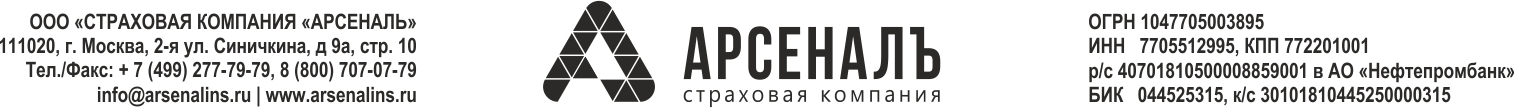 ПЕЧАТАЕТСЯ НА ОБОРОТНОЙ СТОРОНЕ!!!  ПОДПИСИ ДОЛЖНЫ БЫТЬ НА ЛИЦЕВОЙ СТОРОНЕ, если не помещается все на лицевой стороне  для этого можно изменять размер шрифта!ОБОРОТНАЯ СТОРОНА ПОЛИСА № ХХХ от <дата>.Приложение № 2 к Страховому полису по страхованию грузов от _________г. №______ЗАЯВЛЕНИЕ НА СТРАХОВАНИЕ ГРУЗОВ (РАЗОВАЯ ПЕРЕВОЗКА)от __________________Прошу ООО «СТРАХОВАЯ КОМПАНИЯ «АРСЕНАЛЪ», заключить договор страхования грузов на основании «Правил (условий) страхования грузов» от 29.08.2017г. (далее - Правила страхования) Страховщика и на следующих условиях:СТРАХОВОЙ ПОЛИСпо страхованию грузовСТРАХОВОЙ ПОЛИСпо страхованию грузовСТРАХОВОЙ ПОЛИСпо страхованию грузовСТРАХОВОЙ ПОЛИСпо страхованию грузовСТРАХОВОЙ ПОЛИСпо страхованию грузовСТРАХОВОЙ ПОЛИСпо страхованию грузов№№СТРАХОВОЙ ПОЛИСпо страхованию грузовСТРАХОВОЙ ПОЛИСпо страхованию грузовСТРАХОВОЙ ПОЛИСпо страхованию грузовСТРАХОВОЙ ПОЛИСпо страхованию грузовСТРАХОВОЙ ПОЛИСпо страхованию грузовСТРАХОВОЙ ПОЛИСпо страхованию грузовДата выдачиДата выдачиСТРАХОВОЙ ПОЛИСпо страхованию грузовСТРАХОВОЙ ПОЛИСпо страхованию грузовСТРАХОВОЙ ПОЛИСпо страхованию грузовСТРАХОВОЙ ПОЛИСпо страхованию грузовСТРАХОВОЙ ПОЛИСпо страхованию грузовСТРАХОВОЙ ПОЛИСпо страхованию грузовМесто выдачиМесто выдачиНастоящий Страховой полис по страхованию грузов (далее – Полис) вместе с «Правилами (условиями) страхования грузов» от 29.08.2017 (Приложение №1, далее - Правила страхования) составляют Договор страхования (далее - Договор), заключенный на основании <письменного/устного> Заявления  на страхование грузов от <дата> (Приложение №2), на следующих условиях:Настоящий Страховой полис по страхованию грузов (далее – Полис) вместе с «Правилами (условиями) страхования грузов» от 29.08.2017 (Приложение №1, далее - Правила страхования) составляют Договор страхования (далее - Договор), заключенный на основании <письменного/устного> Заявления  на страхование грузов от <дата> (Приложение №2), на следующих условиях:Настоящий Страховой полис по страхованию грузов (далее – Полис) вместе с «Правилами (условиями) страхования грузов» от 29.08.2017 (Приложение №1, далее - Правила страхования) составляют Договор страхования (далее - Договор), заключенный на основании <письменного/устного> Заявления  на страхование грузов от <дата> (Приложение №2), на следующих условиях:Настоящий Страховой полис по страхованию грузов (далее – Полис) вместе с «Правилами (условиями) страхования грузов» от 29.08.2017 (Приложение №1, далее - Правила страхования) составляют Договор страхования (далее - Договор), заключенный на основании <письменного/устного> Заявления  на страхование грузов от <дата> (Приложение №2), на следующих условиях:Настоящий Страховой полис по страхованию грузов (далее – Полис) вместе с «Правилами (условиями) страхования грузов» от 29.08.2017 (Приложение №1, далее - Правила страхования) составляют Договор страхования (далее - Договор), заключенный на основании <письменного/устного> Заявления  на страхование грузов от <дата> (Приложение №2), на следующих условиях:Настоящий Страховой полис по страхованию грузов (далее – Полис) вместе с «Правилами (условиями) страхования грузов» от 29.08.2017 (Приложение №1, далее - Правила страхования) составляют Договор страхования (далее - Договор), заключенный на основании <письменного/устного> Заявления  на страхование грузов от <дата> (Приложение №2), на следующих условиях:Настоящий Страховой полис по страхованию грузов (далее – Полис) вместе с «Правилами (условиями) страхования грузов» от 29.08.2017 (Приложение №1, далее - Правила страхования) составляют Договор страхования (далее - Договор), заключенный на основании <письменного/устного> Заявления  на страхование грузов от <дата> (Приложение №2), на следующих условиях:Настоящий Страховой полис по страхованию грузов (далее – Полис) вместе с «Правилами (условиями) страхования грузов» от 29.08.2017 (Приложение №1, далее - Правила страхования) составляют Договор страхования (далее - Договор), заключенный на основании <письменного/устного> Заявления  на страхование грузов от <дата> (Приложение №2), на следующих условиях:Настоящий Страховой полис по страхованию грузов (далее – Полис) вместе с «Правилами (условиями) страхования грузов» от 29.08.2017 (Приложение №1, далее - Правила страхования) составляют Договор страхования (далее - Договор), заключенный на основании <письменного/устного> Заявления  на страхование грузов от <дата> (Приложение №2), на следующих условиях:Настоящий Страховой полис по страхованию грузов (далее – Полис) вместе с «Правилами (условиями) страхования грузов» от 29.08.2017 (Приложение №1, далее - Правила страхования) составляют Договор страхования (далее - Договор), заключенный на основании <письменного/устного> Заявления  на страхование грузов от <дата> (Приложение №2), на следующих условиях:Настоящий Страховой полис по страхованию грузов (далее – Полис) вместе с «Правилами (условиями) страхования грузов» от 29.08.2017 (Приложение №1, далее - Правила страхования) составляют Договор страхования (далее - Договор), заключенный на основании <письменного/устного> Заявления  на страхование грузов от <дата> (Приложение №2), на следующих условиях:Настоящий Страховой полис по страхованию грузов (далее – Полис) вместе с «Правилами (условиями) страхования грузов» от 29.08.2017 (Приложение №1, далее - Правила страхования) составляют Договор страхования (далее - Договор), заключенный на основании <письменного/устного> Заявления  на страхование грузов от <дата> (Приложение №2), на следующих условиях:1. Страховщик1. СтраховщикООО «СТРАХОВАЯ КОМПАНИЯ «АРСЕНАЛЪ»111020, г. Москва, ул. 2-ая Синичкина, д.9а, стр. 10, ООО «СТРАХОВАЯ КОМПАНИЯ «АРСЕНАЛЪ»111020, г. Москва, ул. 2-ая Синичкина, д.9а, стр. 10, ООО «СТРАХОВАЯ КОМПАНИЯ «АРСЕНАЛЪ»111020, г. Москва, ул. 2-ая Синичкина, д.9а, стр. 10, ООО «СТРАХОВАЯ КОМПАНИЯ «АРСЕНАЛЪ»111020, г. Москва, ул. 2-ая Синичкина, д.9а, стр. 10, ООО «СТРАХОВАЯ КОМПАНИЯ «АРСЕНАЛЪ»111020, г. Москва, ул. 2-ая Синичкина, д.9а, стр. 10, ООО «СТРАХОВАЯ КОМПАНИЯ «АРСЕНАЛЪ»111020, г. Москва, ул. 2-ая Синичкина, д.9а, стр. 10, ООО «СТРАХОВАЯ КОМПАНИЯ «АРСЕНАЛЪ»111020, г. Москва, ул. 2-ая Синичкина, д.9а, стр. 10, ООО «СТРАХОВАЯ КОМПАНИЯ «АРСЕНАЛЪ»111020, г. Москва, ул. 2-ая Синичкина, д.9а, стр. 10, ООО «СТРАХОВАЯ КОМПАНИЯ «АРСЕНАЛЪ»111020, г. Москва, ул. 2-ая Синичкина, д.9а, стр. 10, ООО «СТРАХОВАЯ КОМПАНИЯ «АРСЕНАЛЪ»111020, г. Москва, ул. 2-ая Синичкина, д.9а, стр. 10, 2. Страхователь2. Страхователь<Полное наименование, юр. адрес, ИНН><Полное наименование, юр. адрес, ИНН><Полное наименование, юр. адрес, ИНН><Полное наименование, юр. адрес, ИНН><Полное наименование, юр. адрес, ИНН><Полное наименование, юр. адрес, ИНН><Полное наименование, юр. адрес, ИНН><Полное наименование, юр. адрес, ИНН><Полное наименование, юр. адрес, ИНН><Полное наименование, юр. адрес, ИНН>3. Выгодоприобретатель3. Выгодоприобретатель<Полное наименование, юр. адрес, ИНН><Полное наименование, юр. адрес, ИНН><Полное наименование, юр. адрес, ИНН><Полное наименование, юр. адрес, ИНН><Полное наименование, юр. адрес, ИНН><Полное наименование, юр. адрес, ИНН><Полное наименование, юр. адрес, ИНН><Полное наименование, юр. адрес, ИНН><Полное наименование, юр. адрес, ИНН><Полное наименование, юр. адрес, ИНН>4. Предмет Договора: Страховщик обязуется за обусловленную Договором плату (страховую премию) при наступлении предусмотренного в Договоре события (страхового случая) возместить Страхователю/Выгодоприобретателю, причиненные вследствие страхового случая убытки в застрахованном имуществе (произвести страховую выплату) в пределах определенной Договором страховой суммы.4. Предмет Договора: Страховщик обязуется за обусловленную Договором плату (страховую премию) при наступлении предусмотренного в Договоре события (страхового случая) возместить Страхователю/Выгодоприобретателю, причиненные вследствие страхового случая убытки в застрахованном имуществе (произвести страховую выплату) в пределах определенной Договором страховой суммы.4. Предмет Договора: Страховщик обязуется за обусловленную Договором плату (страховую премию) при наступлении предусмотренного в Договоре события (страхового случая) возместить Страхователю/Выгодоприобретателю, причиненные вследствие страхового случая убытки в застрахованном имуществе (произвести страховую выплату) в пределах определенной Договором страховой суммы.4. Предмет Договора: Страховщик обязуется за обусловленную Договором плату (страховую премию) при наступлении предусмотренного в Договоре события (страхового случая) возместить Страхователю/Выгодоприобретателю, причиненные вследствие страхового случая убытки в застрахованном имуществе (произвести страховую выплату) в пределах определенной Договором страховой суммы.4. Предмет Договора: Страховщик обязуется за обусловленную Договором плату (страховую премию) при наступлении предусмотренного в Договоре события (страхового случая) возместить Страхователю/Выгодоприобретателю, причиненные вследствие страхового случая убытки в застрахованном имуществе (произвести страховую выплату) в пределах определенной Договором страховой суммы.4. Предмет Договора: Страховщик обязуется за обусловленную Договором плату (страховую премию) при наступлении предусмотренного в Договоре события (страхового случая) возместить Страхователю/Выгодоприобретателю, причиненные вследствие страхового случая убытки в застрахованном имуществе (произвести страховую выплату) в пределах определенной Договором страховой суммы.4. Предмет Договора: Страховщик обязуется за обусловленную Договором плату (страховую премию) при наступлении предусмотренного в Договоре события (страхового случая) возместить Страхователю/Выгодоприобретателю, причиненные вследствие страхового случая убытки в застрахованном имуществе (произвести страховую выплату) в пределах определенной Договором страховой суммы.4. Предмет Договора: Страховщик обязуется за обусловленную Договором плату (страховую премию) при наступлении предусмотренного в Договоре события (страхового случая) возместить Страхователю/Выгодоприобретателю, причиненные вследствие страхового случая убытки в застрахованном имуществе (произвести страховую выплату) в пределах определенной Договором страховой суммы.4. Предмет Договора: Страховщик обязуется за обусловленную Договором плату (страховую премию) при наступлении предусмотренного в Договоре события (страхового случая) возместить Страхователю/Выгодоприобретателю, причиненные вследствие страхового случая убытки в застрахованном имуществе (произвести страховую выплату) в пределах определенной Договором страховой суммы.4. Предмет Договора: Страховщик обязуется за обусловленную Договором плату (страховую премию) при наступлении предусмотренного в Договоре события (страхового случая) возместить Страхователю/Выгодоприобретателю, причиненные вследствие страхового случая убытки в застрахованном имуществе (произвести страховую выплату) в пределах определенной Договором страховой суммы.4. Предмет Договора: Страховщик обязуется за обусловленную Договором плату (страховую премию) при наступлении предусмотренного в Договоре события (страхового случая) возместить Страхователю/Выгодоприобретателю, причиненные вследствие страхового случая убытки в застрахованном имуществе (произвести страховую выплату) в пределах определенной Договором страховой суммы.4. Предмет Договора: Страховщик обязуется за обусловленную Договором плату (страховую премию) при наступлении предусмотренного в Договоре события (страхового случая) возместить Страхователю/Выгодоприобретателю, причиненные вследствие страхового случая убытки в застрахованном имуществе (произвести страховую выплату) в пределах определенной Договором страховой суммы.5. Объектом страхования являются не противоречащие законодательству Российской Федерации имущественные интересы Страхователя (Выгодоприобретателя), связанные с риском утраты (гибели) или повреждения принятого на страхование на условиях настоящего Договора груза в процессе перевозки.5. Объектом страхования являются не противоречащие законодательству Российской Федерации имущественные интересы Страхователя (Выгодоприобретателя), связанные с риском утраты (гибели) или повреждения принятого на страхование на условиях настоящего Договора груза в процессе перевозки.5. Объектом страхования являются не противоречащие законодательству Российской Федерации имущественные интересы Страхователя (Выгодоприобретателя), связанные с риском утраты (гибели) или повреждения принятого на страхование на условиях настоящего Договора груза в процессе перевозки.5. Объектом страхования являются не противоречащие законодательству Российской Федерации имущественные интересы Страхователя (Выгодоприобретателя), связанные с риском утраты (гибели) или повреждения принятого на страхование на условиях настоящего Договора груза в процессе перевозки.5. Объектом страхования являются не противоречащие законодательству Российской Федерации имущественные интересы Страхователя (Выгодоприобретателя), связанные с риском утраты (гибели) или повреждения принятого на страхование на условиях настоящего Договора груза в процессе перевозки.5. Объектом страхования являются не противоречащие законодательству Российской Федерации имущественные интересы Страхователя (Выгодоприобретателя), связанные с риском утраты (гибели) или повреждения принятого на страхование на условиях настоящего Договора груза в процессе перевозки.5. Объектом страхования являются не противоречащие законодательству Российской Федерации имущественные интересы Страхователя (Выгодоприобретателя), связанные с риском утраты (гибели) или повреждения принятого на страхование на условиях настоящего Договора груза в процессе перевозки.5. Объектом страхования являются не противоречащие законодательству Российской Федерации имущественные интересы Страхователя (Выгодоприобретателя), связанные с риском утраты (гибели) или повреждения принятого на страхование на условиях настоящего Договора груза в процессе перевозки.5. Объектом страхования являются не противоречащие законодательству Российской Федерации имущественные интересы Страхователя (Выгодоприобретателя), связанные с риском утраты (гибели) или повреждения принятого на страхование на условиях настоящего Договора груза в процессе перевозки.5. Объектом страхования являются не противоречащие законодательству Российской Федерации имущественные интересы Страхователя (Выгодоприобретателя), связанные с риском утраты (гибели) или повреждения принятого на страхование на условиях настоящего Договора груза в процессе перевозки.5. Объектом страхования являются не противоречащие законодательству Российской Федерации имущественные интересы Страхователя (Выгодоприобретателя), связанные с риском утраты (гибели) или повреждения принятого на страхование на условиях настоящего Договора груза в процессе перевозки.5. Объектом страхования являются не противоречащие законодательству Российской Федерации имущественные интересы Страхователя (Выгодоприобретателя), связанные с риском утраты (гибели) или повреждения принятого на страхование на условиях настоящего Договора груза в процессе перевозки.6. Груз6.1. Наименование6.1. Наименование6.1. Наименование6.1. Наименование6.1. Наименование6.1. Наименование6. Груз6.2. Упаковка 6.2. Упаковка 6.2. Упаковка 6.2. Упаковка 6.2. Упаковка 6.2. Упаковка 6. Груз6.3. Вес 6.3. Вес 6.3. Вес 6.3. Вес 6.3. Вес 6.3. Вес 6.4. Кол-во мест/штук6.4. Кол-во мест/штук6. Груз6.5. Транспортные документы6.5. Транспортные документы6.5. Транспортные документы6.5. Транспортные документы6.5. Транспортные документы6.5. Транспортные документы6. Груз6.6. Товаросопроводительные документы6.6. Товаросопроводительные документы6.6. Товаросопроводительные документы6.6. Товаросопроводительные документы6.6. Товаросопроводительные документы6.6. Товаросопроводительные документы7. Способ перевозки, транспортное средство8. Перевозчик/ экспедитор8. Перевозчик/ экспедитор9. Маршрут перевозки9.1. Пункт погрузки9.1. Пункт погрузки9.1. Пункт погрузки9.1. Пункт погрузки9. Маршрут перевозки9.2. Пункт(ы) перегрузки, временного хранения9.2. Пункт(ы) перегрузки, временного хранения9.2. Пункт(ы) перегрузки, временного хранения9.2. Пункт(ы) перегрузки, временного хранения9. Маршрут перевозки9.3. Пункт назначения9.3. Пункт назначения9.3. Пункт назначения9.3. Пункт назначения10. Срок страхованияначалоначалос момента <начала/ окончания> погрузки в пункте отправления,  продолжается в течение всей перевозки, <включая перегрузки/перевалки груза и хранение в пунктах  перегрузки/ перевалки  в течение не более 30 суток>с момента <начала/ окончания> погрузки в пункте отправления,  продолжается в течение всей перевозки, <включая перегрузки/перевалки груза и хранение в пунктах  перегрузки/ перевалки  в течение не более 30 суток>с момента <начала/ окончания> погрузки в пункте отправления,  продолжается в течение всей перевозки, <включая перегрузки/перевалки груза и хранение в пунктах  перегрузки/ перевалки  в течение не более 30 суток>с момента <начала/ окончания> погрузки в пункте отправления,  продолжается в течение всей перевозки, <включая перегрузки/перевалки груза и хранение в пунктах  перегрузки/ перевалки  в течение не более 30 суток>с момента <начала/ окончания> погрузки в пункте отправления,  продолжается в течение всей перевозки, <включая перегрузки/перевалки груза и хранение в пунктах  перегрузки/ перевалки  в течение не более 30 суток>с момента <начала/ окончания> погрузки в пункте отправления,  продолжается в течение всей перевозки, <включая перегрузки/перевалки груза и хранение в пунктах  перегрузки/ перевалки  в течение не более 30 суток>окончаниев момент <начала разгрузки/ окончания  разгрузки/ доставки груза> в пункте назначения.в момент <начала разгрузки/ окончания  разгрузки/ доставки груза> в пункте назначения.11. Срок действия договораначалоначало<дата><дата><дата><дата><дата><дата>окончание<дата><дата>12. Страховая сумма_____ Цифрами и прописью_______________.Страховая сумма соответствует страховой стоимости груза <110% страховой стоимости груза в соответствии с правилами Инкотермс (при наличии соответствующего требования в договоре поставки)>_____ Цифрами и прописью_______________.Страховая сумма соответствует страховой стоимости груза <110% страховой стоимости груза в соответствии с правилами Инкотермс (при наличии соответствующего требования в договоре поставки)>_____ Цифрами и прописью_______________.Страховая сумма соответствует страховой стоимости груза <110% страховой стоимости груза в соответствии с правилами Инкотермс (при наличии соответствующего требования в договоре поставки)>_____ Цифрами и прописью_______________.Страховая сумма соответствует страховой стоимости груза <110% страховой стоимости груза в соответствии с правилами Инкотермс (при наличии соответствующего требования в договоре поставки)>_____ Цифрами и прописью_______________.Страховая сумма соответствует страховой стоимости груза <110% страховой стоимости груза в соответствии с правилами Инкотермс (при наличии соответствующего требования в договоре поставки)>_____ Цифрами и прописью_______________.Страховая сумма соответствует страховой стоимости груза <110% страховой стоимости груза в соответствии с правилами Инкотермс (при наличии соответствующего требования в договоре поставки)>_____ Цифрами и прописью_______________.Страховая сумма соответствует страховой стоимости груза <110% страховой стоимости груза в соответствии с правилами Инкотермс (при наличии соответствующего требования в договоре поставки)>_____ Цифрами и прописью_______________.Страховая сумма соответствует страховой стоимости груза <110% страховой стоимости груза в соответствии с правилами Инкотермс (при наличии соответствующего требования в договоре поставки)>_____ Цифрами и прописью_______________.Страховая сумма соответствует страховой стоимости груза <110% страховой стоимости груза в соответствии с правилами Инкотермс (при наличии соответствующего требования в договоре поставки)>_____ Цифрами и прописью_______________.Страховая сумма соответствует страховой стоимости груза <110% страховой стоимости груза в соответствии с правилами Инкотермс (при наличии соответствующего требования в договоре поставки)>_____ Цифрами и прописью_______________.Страховая сумма соответствует страховой стоимости груза <110% страховой стоимости груза в соответствии с правилами Инкотермс (при наличии соответствующего требования в договоре поставки)>13. Страховая стоимость Страховая стоимость является действительной стоимостью груза в соответствии с товаросопроводительными документами, а также включает в себя:затраты, связанные с доставкойтаможенные платежи <ненужное удалить>подтвержденные документально. Страховая стоимость является действительной стоимостью груза в соответствии с товаросопроводительными документами, а также включает в себя:затраты, связанные с доставкойтаможенные платежи <ненужное удалить>подтвержденные документально. Страховая стоимость является действительной стоимостью груза в соответствии с товаросопроводительными документами, а также включает в себя:затраты, связанные с доставкойтаможенные платежи <ненужное удалить>подтвержденные документально. Страховая стоимость является действительной стоимостью груза в соответствии с товаросопроводительными документами, а также включает в себя:затраты, связанные с доставкойтаможенные платежи <ненужное удалить>подтвержденные документально. Страховая стоимость является действительной стоимостью груза в соответствии с товаросопроводительными документами, а также включает в себя:затраты, связанные с доставкойтаможенные платежи <ненужное удалить>подтвержденные документально. Страховая стоимость является действительной стоимостью груза в соответствии с товаросопроводительными документами, а также включает в себя:затраты, связанные с доставкойтаможенные платежи <ненужное удалить>подтвержденные документально. Страховая стоимость является действительной стоимостью груза в соответствии с товаросопроводительными документами, а также включает в себя:затраты, связанные с доставкойтаможенные платежи <ненужное удалить>подтвержденные документально. Страховая стоимость является действительной стоимостью груза в соответствии с товаросопроводительными документами, а также включает в себя:затраты, связанные с доставкойтаможенные платежи <ненужное удалить>подтвержденные документально. Страховая стоимость является действительной стоимостью груза в соответствии с товаросопроводительными документами, а также включает в себя:затраты, связанные с доставкойтаможенные платежи <ненужное удалить>подтвержденные документально. Страховая стоимость является действительной стоимостью груза в соответствии с товаросопроводительными документами, а также включает в себя:затраты, связанные с доставкойтаможенные платежи <ненужное удалить>подтвержденные документально. Страховая стоимость является действительной стоимостью груза в соответствии с товаросопроводительными документами, а также включает в себя:затраты, связанные с доставкойтаможенные платежи <ненужное удалить>подтвержденные документально. 14. Страховой тариф<%><%><%><%><%><%><%><%><%><%><%>15. Страховая премия<сумма цифрами и прописью>. Оплата страховой премии осуществляется Страхователем единовременно, безналичным путем, не позднее<дата>.<сумма цифрами и прописью>. Оплата страховой премии осуществляется Страхователем единовременно, безналичным путем, не позднее<дата>.<сумма цифрами и прописью>. Оплата страховой премии осуществляется Страхователем единовременно, безналичным путем, не позднее<дата>.<сумма цифрами и прописью>. Оплата страховой премии осуществляется Страхователем единовременно, безналичным путем, не позднее<дата>.<сумма цифрами и прописью>. Оплата страховой премии осуществляется Страхователем единовременно, безналичным путем, не позднее<дата>.<сумма цифрами и прописью>. Оплата страховой премии осуществляется Страхователем единовременно, безналичным путем, не позднее<дата>.<сумма цифрами и прописью>. Оплата страховой премии осуществляется Страхователем единовременно, безналичным путем, не позднее<дата>.<сумма цифрами и прописью>. Оплата страховой премии осуществляется Страхователем единовременно, безналичным путем, не позднее<дата>.<сумма цифрами и прописью>. Оплата страховой премии осуществляется Страхователем единовременно, безналичным путем, не позднее<дата>.<сумма цифрами и прописью>. Оплата страховой премии осуществляется Страхователем единовременно, безналичным путем, не позднее<дата>.<сумма цифрами и прописью>. Оплата страховой премии осуществляется Страхователем единовременно, безналичным путем, не позднее<дата>.16. ФраншизаФраншиза устанавливается в размере <%> от страховой суммы по каждому страховому случаю.Франшиза устанавливается в размере <%> от страховой суммы по каждому страховому случаю.Франшиза устанавливается в размере <%> от страховой суммы по каждому страховому случаю.Франшиза устанавливается в размере <%> от страховой суммы по каждому страховому случаю.Франшиза устанавливается в размере <%> от страховой суммы по каждому страховому случаю.Франшиза устанавливается в размере <%> от страховой суммы по каждому страховому случаю.Франшиза устанавливается в размере <%> от страховой суммы по каждому страховому случаю.Франшиза устанавливается в размере <%> от страховой суммы по каждому страховому случаю.Франшиза устанавливается в размере <%> от страховой суммы по каждому страховому случаю.Франшиза устанавливается в размере <%> от страховой суммы по каждому страховому случаю.Франшиза устанавливается в размере <%> от страховой суммы по каждому страховому случаю.17. Страховой случайПо настоящему Договору страховым случаем признаются совершившиеся события, предусмотренные условиями страхования, в соответствии с  п. <выбор пункта!!! 3.4. / 3.5. / 3.6.> Правил страхования <наименование выбранного условия. «С ответственностью за все риски» /  «С ответственностью за частную аварию» / «Без ответственности за повреждения, кроме случаев крушения»>.*Также по настоящему Договору страховым случаем признаются совершившиеся события, предусмотренные следующими пунктами Правил страхования:п. <выбор пункта .> Правил страхования <наименование выбранного условия>;п. <выбор пункта .> Правил страхования <наименование выбранного условия>.*Если ДОПОЛНИТЕЛЬНЫЕ риски НЕ включаются, то данный абзац удалить.По настоящему Договору страховым случаем признаются совершившиеся события, предусмотренные условиями страхования, в соответствии с  п. <выбор пункта!!! 3.4. / 3.5. / 3.6.> Правил страхования <наименование выбранного условия. «С ответственностью за все риски» /  «С ответственностью за частную аварию» / «Без ответственности за повреждения, кроме случаев крушения»>.*Также по настоящему Договору страховым случаем признаются совершившиеся события, предусмотренные следующими пунктами Правил страхования:п. <выбор пункта .> Правил страхования <наименование выбранного условия>;п. <выбор пункта .> Правил страхования <наименование выбранного условия>.*Если ДОПОЛНИТЕЛЬНЫЕ риски НЕ включаются, то данный абзац удалить.По настоящему Договору страховым случаем признаются совершившиеся события, предусмотренные условиями страхования, в соответствии с  п. <выбор пункта!!! 3.4. / 3.5. / 3.6.> Правил страхования <наименование выбранного условия. «С ответственностью за все риски» /  «С ответственностью за частную аварию» / «Без ответственности за повреждения, кроме случаев крушения»>.*Также по настоящему Договору страховым случаем признаются совершившиеся события, предусмотренные следующими пунктами Правил страхования:п. <выбор пункта .> Правил страхования <наименование выбранного условия>;п. <выбор пункта .> Правил страхования <наименование выбранного условия>.*Если ДОПОЛНИТЕЛЬНЫЕ риски НЕ включаются, то данный абзац удалить.По настоящему Договору страховым случаем признаются совершившиеся события, предусмотренные условиями страхования, в соответствии с  п. <выбор пункта!!! 3.4. / 3.5. / 3.6.> Правил страхования <наименование выбранного условия. «С ответственностью за все риски» /  «С ответственностью за частную аварию» / «Без ответственности за повреждения, кроме случаев крушения»>.*Также по настоящему Договору страховым случаем признаются совершившиеся события, предусмотренные следующими пунктами Правил страхования:п. <выбор пункта .> Правил страхования <наименование выбранного условия>;п. <выбор пункта .> Правил страхования <наименование выбранного условия>.*Если ДОПОЛНИТЕЛЬНЫЕ риски НЕ включаются, то данный абзац удалить.По настоящему Договору страховым случаем признаются совершившиеся события, предусмотренные условиями страхования, в соответствии с  п. <выбор пункта!!! 3.4. / 3.5. / 3.6.> Правил страхования <наименование выбранного условия. «С ответственностью за все риски» /  «С ответственностью за частную аварию» / «Без ответственности за повреждения, кроме случаев крушения»>.*Также по настоящему Договору страховым случаем признаются совершившиеся события, предусмотренные следующими пунктами Правил страхования:п. <выбор пункта .> Правил страхования <наименование выбранного условия>;п. <выбор пункта .> Правил страхования <наименование выбранного условия>.*Если ДОПОЛНИТЕЛЬНЫЕ риски НЕ включаются, то данный абзац удалить.По настоящему Договору страховым случаем признаются совершившиеся события, предусмотренные условиями страхования, в соответствии с  п. <выбор пункта!!! 3.4. / 3.5. / 3.6.> Правил страхования <наименование выбранного условия. «С ответственностью за все риски» /  «С ответственностью за частную аварию» / «Без ответственности за повреждения, кроме случаев крушения»>.*Также по настоящему Договору страховым случаем признаются совершившиеся события, предусмотренные следующими пунктами Правил страхования:п. <выбор пункта .> Правил страхования <наименование выбранного условия>;п. <выбор пункта .> Правил страхования <наименование выбранного условия>.*Если ДОПОЛНИТЕЛЬНЫЕ риски НЕ включаются, то данный абзац удалить.По настоящему Договору страховым случаем признаются совершившиеся события, предусмотренные условиями страхования, в соответствии с  п. <выбор пункта!!! 3.4. / 3.5. / 3.6.> Правил страхования <наименование выбранного условия. «С ответственностью за все риски» /  «С ответственностью за частную аварию» / «Без ответственности за повреждения, кроме случаев крушения»>.*Также по настоящему Договору страховым случаем признаются совершившиеся события, предусмотренные следующими пунктами Правил страхования:п. <выбор пункта .> Правил страхования <наименование выбранного условия>;п. <выбор пункта .> Правил страхования <наименование выбранного условия>.*Если ДОПОЛНИТЕЛЬНЫЕ риски НЕ включаются, то данный абзац удалить.По настоящему Договору страховым случаем признаются совершившиеся события, предусмотренные условиями страхования, в соответствии с  п. <выбор пункта!!! 3.4. / 3.5. / 3.6.> Правил страхования <наименование выбранного условия. «С ответственностью за все риски» /  «С ответственностью за частную аварию» / «Без ответственности за повреждения, кроме случаев крушения»>.*Также по настоящему Договору страховым случаем признаются совершившиеся события, предусмотренные следующими пунктами Правил страхования:п. <выбор пункта .> Правил страхования <наименование выбранного условия>;п. <выбор пункта .> Правил страхования <наименование выбранного условия>.*Если ДОПОЛНИТЕЛЬНЫЕ риски НЕ включаются, то данный абзац удалить.По настоящему Договору страховым случаем признаются совершившиеся события, предусмотренные условиями страхования, в соответствии с  п. <выбор пункта!!! 3.4. / 3.5. / 3.6.> Правил страхования <наименование выбранного условия. «С ответственностью за все риски» /  «С ответственностью за частную аварию» / «Без ответственности за повреждения, кроме случаев крушения»>.*Также по настоящему Договору страховым случаем признаются совершившиеся события, предусмотренные следующими пунктами Правил страхования:п. <выбор пункта .> Правил страхования <наименование выбранного условия>;п. <выбор пункта .> Правил страхования <наименование выбранного условия>.*Если ДОПОЛНИТЕЛЬНЫЕ риски НЕ включаются, то данный абзац удалить.По настоящему Договору страховым случаем признаются совершившиеся события, предусмотренные условиями страхования, в соответствии с  п. <выбор пункта!!! 3.4. / 3.5. / 3.6.> Правил страхования <наименование выбранного условия. «С ответственностью за все риски» /  «С ответственностью за частную аварию» / «Без ответственности за повреждения, кроме случаев крушения»>.*Также по настоящему Договору страховым случаем признаются совершившиеся события, предусмотренные следующими пунктами Правил страхования:п. <выбор пункта .> Правил страхования <наименование выбранного условия>;п. <выбор пункта .> Правил страхования <наименование выбранного условия>.*Если ДОПОЛНИТЕЛЬНЫЕ риски НЕ включаются, то данный абзац удалить.По настоящему Договору страховым случаем признаются совершившиеся события, предусмотренные условиями страхования, в соответствии с  п. <выбор пункта!!! 3.4. / 3.5. / 3.6.> Правил страхования <наименование выбранного условия. «С ответственностью за все риски» /  «С ответственностью за частную аварию» / «Без ответственности за повреждения, кроме случаев крушения»>.*Также по настоящему Договору страховым случаем признаются совершившиеся события, предусмотренные следующими пунктами Правил страхования:п. <выбор пункта .> Правил страхования <наименование выбранного условия>;п. <выбор пункта .> Правил страхования <наименование выбранного условия>.*Если ДОПОЛНИТЕЛЬНЫЕ риски НЕ включаются, то данный абзац удалить.18. Исключения из страхованияНе является страховым случаем возникновение убытков от повреждения, полной гибели и (или) утраты всего или части застрахованного груза или возникновение расходов, согласно пп. <выбор пункта правил 3.7, 3.8., 3.9.> Правил страхования.По настоящему Договору не подлежат возмещению убытки и расходы, указанные в п.п. 3.12., 3.13. Правил страхования.*Также не является страховым случаем возникновение убытков от повреждения, полной гибели и (или) утраты всего или части застрахованного груза или возникновение расходов, происшедших в результате:ржавления, окисления, обесцвечивания; <при перевозке грузов без упаковки или грузов, перевозимых открытым бортом(вагоном, контейнером)>сколов, вмятин, царапин, не влияющих на функциональные свойства груза; <при перевозке грузов без упаковки, а также негабаритных грузов>повреждения, полной гибели (утраты) ЗИП (запасных частей, инструментов и принадлежностей); <при перевозке негабаритных грузов>кражи груза при отсутствии запорно-пломбировочных устройств на кузове транспортного средства и/или отсутствии информации о номерах пломб в транспортной накладной. <при перевозке грузов в закрытом кузове (вагоне, контейнере) и страховании на всех рисках или включая риск кражи><добавить исключения>.*Если ДОПОЛНИТЕЛЬНЫЕ исключения НЕ включаются, то данный абзац удалить.Не является страховым случаем возникновение убытков от повреждения, полной гибели и (или) утраты всего или части застрахованного груза или возникновение расходов, согласно пп. <выбор пункта правил 3.7, 3.8., 3.9.> Правил страхования.По настоящему Договору не подлежат возмещению убытки и расходы, указанные в п.п. 3.12., 3.13. Правил страхования.*Также не является страховым случаем возникновение убытков от повреждения, полной гибели и (или) утраты всего или части застрахованного груза или возникновение расходов, происшедших в результате:ржавления, окисления, обесцвечивания; <при перевозке грузов без упаковки или грузов, перевозимых открытым бортом(вагоном, контейнером)>сколов, вмятин, царапин, не влияющих на функциональные свойства груза; <при перевозке грузов без упаковки, а также негабаритных грузов>повреждения, полной гибели (утраты) ЗИП (запасных частей, инструментов и принадлежностей); <при перевозке негабаритных грузов>кражи груза при отсутствии запорно-пломбировочных устройств на кузове транспортного средства и/или отсутствии информации о номерах пломб в транспортной накладной. <при перевозке грузов в закрытом кузове (вагоне, контейнере) и страховании на всех рисках или включая риск кражи><добавить исключения>.*Если ДОПОЛНИТЕЛЬНЫЕ исключения НЕ включаются, то данный абзац удалить.Не является страховым случаем возникновение убытков от повреждения, полной гибели и (или) утраты всего или части застрахованного груза или возникновение расходов, согласно пп. <выбор пункта правил 3.7, 3.8., 3.9.> Правил страхования.По настоящему Договору не подлежат возмещению убытки и расходы, указанные в п.п. 3.12., 3.13. Правил страхования.*Также не является страховым случаем возникновение убытков от повреждения, полной гибели и (или) утраты всего или части застрахованного груза или возникновение расходов, происшедших в результате:ржавления, окисления, обесцвечивания; <при перевозке грузов без упаковки или грузов, перевозимых открытым бортом(вагоном, контейнером)>сколов, вмятин, царапин, не влияющих на функциональные свойства груза; <при перевозке грузов без упаковки, а также негабаритных грузов>повреждения, полной гибели (утраты) ЗИП (запасных частей, инструментов и принадлежностей); <при перевозке негабаритных грузов>кражи груза при отсутствии запорно-пломбировочных устройств на кузове транспортного средства и/или отсутствии информации о номерах пломб в транспортной накладной. <при перевозке грузов в закрытом кузове (вагоне, контейнере) и страховании на всех рисках или включая риск кражи><добавить исключения>.*Если ДОПОЛНИТЕЛЬНЫЕ исключения НЕ включаются, то данный абзац удалить.Не является страховым случаем возникновение убытков от повреждения, полной гибели и (или) утраты всего или части застрахованного груза или возникновение расходов, согласно пп. <выбор пункта правил 3.7, 3.8., 3.9.> Правил страхования.По настоящему Договору не подлежат возмещению убытки и расходы, указанные в п.п. 3.12., 3.13. Правил страхования.*Также не является страховым случаем возникновение убытков от повреждения, полной гибели и (или) утраты всего или части застрахованного груза или возникновение расходов, происшедших в результате:ржавления, окисления, обесцвечивания; <при перевозке грузов без упаковки или грузов, перевозимых открытым бортом(вагоном, контейнером)>сколов, вмятин, царапин, не влияющих на функциональные свойства груза; <при перевозке грузов без упаковки, а также негабаритных грузов>повреждения, полной гибели (утраты) ЗИП (запасных частей, инструментов и принадлежностей); <при перевозке негабаритных грузов>кражи груза при отсутствии запорно-пломбировочных устройств на кузове транспортного средства и/или отсутствии информации о номерах пломб в транспортной накладной. <при перевозке грузов в закрытом кузове (вагоне, контейнере) и страховании на всех рисках или включая риск кражи><добавить исключения>.*Если ДОПОЛНИТЕЛЬНЫЕ исключения НЕ включаются, то данный абзац удалить.Не является страховым случаем возникновение убытков от повреждения, полной гибели и (или) утраты всего или части застрахованного груза или возникновение расходов, согласно пп. <выбор пункта правил 3.7, 3.8., 3.9.> Правил страхования.По настоящему Договору не подлежат возмещению убытки и расходы, указанные в п.п. 3.12., 3.13. Правил страхования.*Также не является страховым случаем возникновение убытков от повреждения, полной гибели и (или) утраты всего или части застрахованного груза или возникновение расходов, происшедших в результате:ржавления, окисления, обесцвечивания; <при перевозке грузов без упаковки или грузов, перевозимых открытым бортом(вагоном, контейнером)>сколов, вмятин, царапин, не влияющих на функциональные свойства груза; <при перевозке грузов без упаковки, а также негабаритных грузов>повреждения, полной гибели (утраты) ЗИП (запасных частей, инструментов и принадлежностей); <при перевозке негабаритных грузов>кражи груза при отсутствии запорно-пломбировочных устройств на кузове транспортного средства и/или отсутствии информации о номерах пломб в транспортной накладной. <при перевозке грузов в закрытом кузове (вагоне, контейнере) и страховании на всех рисках или включая риск кражи><добавить исключения>.*Если ДОПОЛНИТЕЛЬНЫЕ исключения НЕ включаются, то данный абзац удалить.Не является страховым случаем возникновение убытков от повреждения, полной гибели и (или) утраты всего или части застрахованного груза или возникновение расходов, согласно пп. <выбор пункта правил 3.7, 3.8., 3.9.> Правил страхования.По настоящему Договору не подлежат возмещению убытки и расходы, указанные в п.п. 3.12., 3.13. Правил страхования.*Также не является страховым случаем возникновение убытков от повреждения, полной гибели и (или) утраты всего или части застрахованного груза или возникновение расходов, происшедших в результате:ржавления, окисления, обесцвечивания; <при перевозке грузов без упаковки или грузов, перевозимых открытым бортом(вагоном, контейнером)>сколов, вмятин, царапин, не влияющих на функциональные свойства груза; <при перевозке грузов без упаковки, а также негабаритных грузов>повреждения, полной гибели (утраты) ЗИП (запасных частей, инструментов и принадлежностей); <при перевозке негабаритных грузов>кражи груза при отсутствии запорно-пломбировочных устройств на кузове транспортного средства и/или отсутствии информации о номерах пломб в транспортной накладной. <при перевозке грузов в закрытом кузове (вагоне, контейнере) и страховании на всех рисках или включая риск кражи><добавить исключения>.*Если ДОПОЛНИТЕЛЬНЫЕ исключения НЕ включаются, то данный абзац удалить.Не является страховым случаем возникновение убытков от повреждения, полной гибели и (или) утраты всего или части застрахованного груза или возникновение расходов, согласно пп. <выбор пункта правил 3.7, 3.8., 3.9.> Правил страхования.По настоящему Договору не подлежат возмещению убытки и расходы, указанные в п.п. 3.12., 3.13. Правил страхования.*Также не является страховым случаем возникновение убытков от повреждения, полной гибели и (или) утраты всего или части застрахованного груза или возникновение расходов, происшедших в результате:ржавления, окисления, обесцвечивания; <при перевозке грузов без упаковки или грузов, перевозимых открытым бортом(вагоном, контейнером)>сколов, вмятин, царапин, не влияющих на функциональные свойства груза; <при перевозке грузов без упаковки, а также негабаритных грузов>повреждения, полной гибели (утраты) ЗИП (запасных частей, инструментов и принадлежностей); <при перевозке негабаритных грузов>кражи груза при отсутствии запорно-пломбировочных устройств на кузове транспортного средства и/или отсутствии информации о номерах пломб в транспортной накладной. <при перевозке грузов в закрытом кузове (вагоне, контейнере) и страховании на всех рисках или включая риск кражи><добавить исключения>.*Если ДОПОЛНИТЕЛЬНЫЕ исключения НЕ включаются, то данный абзац удалить.Не является страховым случаем возникновение убытков от повреждения, полной гибели и (или) утраты всего или части застрахованного груза или возникновение расходов, согласно пп. <выбор пункта правил 3.7, 3.8., 3.9.> Правил страхования.По настоящему Договору не подлежат возмещению убытки и расходы, указанные в п.п. 3.12., 3.13. Правил страхования.*Также не является страховым случаем возникновение убытков от повреждения, полной гибели и (или) утраты всего или части застрахованного груза или возникновение расходов, происшедших в результате:ржавления, окисления, обесцвечивания; <при перевозке грузов без упаковки или грузов, перевозимых открытым бортом(вагоном, контейнером)>сколов, вмятин, царапин, не влияющих на функциональные свойства груза; <при перевозке грузов без упаковки, а также негабаритных грузов>повреждения, полной гибели (утраты) ЗИП (запасных частей, инструментов и принадлежностей); <при перевозке негабаритных грузов>кражи груза при отсутствии запорно-пломбировочных устройств на кузове транспортного средства и/или отсутствии информации о номерах пломб в транспортной накладной. <при перевозке грузов в закрытом кузове (вагоне, контейнере) и страховании на всех рисках или включая риск кражи><добавить исключения>.*Если ДОПОЛНИТЕЛЬНЫЕ исключения НЕ включаются, то данный абзац удалить.Не является страховым случаем возникновение убытков от повреждения, полной гибели и (или) утраты всего или части застрахованного груза или возникновение расходов, согласно пп. <выбор пункта правил 3.7, 3.8., 3.9.> Правил страхования.По настоящему Договору не подлежат возмещению убытки и расходы, указанные в п.п. 3.12., 3.13. Правил страхования.*Также не является страховым случаем возникновение убытков от повреждения, полной гибели и (или) утраты всего или части застрахованного груза или возникновение расходов, происшедших в результате:ржавления, окисления, обесцвечивания; <при перевозке грузов без упаковки или грузов, перевозимых открытым бортом(вагоном, контейнером)>сколов, вмятин, царапин, не влияющих на функциональные свойства груза; <при перевозке грузов без упаковки, а также негабаритных грузов>повреждения, полной гибели (утраты) ЗИП (запасных частей, инструментов и принадлежностей); <при перевозке негабаритных грузов>кражи груза при отсутствии запорно-пломбировочных устройств на кузове транспортного средства и/или отсутствии информации о номерах пломб в транспортной накладной. <при перевозке грузов в закрытом кузове (вагоне, контейнере) и страховании на всех рисках или включая риск кражи><добавить исключения>.*Если ДОПОЛНИТЕЛЬНЫЕ исключения НЕ включаются, то данный абзац удалить.Не является страховым случаем возникновение убытков от повреждения, полной гибели и (или) утраты всего или части застрахованного груза или возникновение расходов, согласно пп. <выбор пункта правил 3.7, 3.8., 3.9.> Правил страхования.По настоящему Договору не подлежат возмещению убытки и расходы, указанные в п.п. 3.12., 3.13. Правил страхования.*Также не является страховым случаем возникновение убытков от повреждения, полной гибели и (или) утраты всего или части застрахованного груза или возникновение расходов, происшедших в результате:ржавления, окисления, обесцвечивания; <при перевозке грузов без упаковки или грузов, перевозимых открытым бортом(вагоном, контейнером)>сколов, вмятин, царапин, не влияющих на функциональные свойства груза; <при перевозке грузов без упаковки, а также негабаритных грузов>повреждения, полной гибели (утраты) ЗИП (запасных частей, инструментов и принадлежностей); <при перевозке негабаритных грузов>кражи груза при отсутствии запорно-пломбировочных устройств на кузове транспортного средства и/или отсутствии информации о номерах пломб в транспортной накладной. <при перевозке грузов в закрытом кузове (вагоне, контейнере) и страховании на всех рисках или включая риск кражи><добавить исключения>.*Если ДОПОЛНИТЕЛЬНЫЕ исключения НЕ включаются, то данный абзац удалить.Не является страховым случаем возникновение убытков от повреждения, полной гибели и (или) утраты всего или части застрахованного груза или возникновение расходов, согласно пп. <выбор пункта правил 3.7, 3.8., 3.9.> Правил страхования.По настоящему Договору не подлежат возмещению убытки и расходы, указанные в п.п. 3.12., 3.13. Правил страхования.*Также не является страховым случаем возникновение убытков от повреждения, полной гибели и (или) утраты всего или части застрахованного груза или возникновение расходов, происшедших в результате:ржавления, окисления, обесцвечивания; <при перевозке грузов без упаковки или грузов, перевозимых открытым бортом(вагоном, контейнером)>сколов, вмятин, царапин, не влияющих на функциональные свойства груза; <при перевозке грузов без упаковки, а также негабаритных грузов>повреждения, полной гибели (утраты) ЗИП (запасных частей, инструментов и принадлежностей); <при перевозке негабаритных грузов>кражи груза при отсутствии запорно-пломбировочных устройств на кузове транспортного средства и/или отсутствии информации о номерах пломб в транспортной накладной. <при перевозке грузов в закрытом кузове (вагоне, контейнере) и страховании на всех рисках или включая риск кражи><добавить исключения>.*Если ДОПОЛНИТЕЛЬНЫЕ исключения НЕ включаются, то данный абзац удалить.Существенными признаются условия, изложенные на лицевой и на оборотной стороне настоящего Полиса.Существенными признаются условия, изложенные на лицевой и на оборотной стороне настоящего Полиса.Существенными признаются условия, изложенные на лицевой и на оборотной стороне настоящего Полиса.Существенными признаются условия, изложенные на лицевой и на оборотной стороне настоящего Полиса.Существенными признаются условия, изложенные на лицевой и на оборотной стороне настоящего Полиса.Существенными признаются условия, изложенные на лицевой и на оборотной стороне настоящего Полиса.Существенными признаются условия, изложенные на лицевой и на оборотной стороне настоящего Полиса.Существенными признаются условия, изложенные на лицевой и на оборотной стороне настоящего Полиса.Существенными признаются условия, изложенные на лицевой и на оборотной стороне настоящего Полиса.Существенными признаются условия, изложенные на лицевой и на оборотной стороне настоящего Полиса.Существенными признаются условия, изложенные на лицевой и на оборотной стороне настоящего Полиса.Существенными признаются условия, изложенные на лицевой и на оборотной стороне настоящего Полиса.СтраховщикСтраховщикСтраховщикСтраховщикСтраховательСтраховательСтраховательСтраховательСтраховательСтраховательСтраховательСтраховательС Правилами страхования и условиями страхования ознакомлен и согласен в полном объеме, Правила страхования на руки получил в момент подписания настоящего Полиса, обязуюсь им следовать. Подтверждаю, что все сведения, указанные в настоящем Полисе и Заявлении на страхование грузов являются полными и достоверными, о правовых последствиях сообщения заведомо ложных сведений предупрежден, согласен на проверку Страховщиком указанной в Полисе и приложениях к нему информации.С Правилами страхования и условиями страхования ознакомлен и согласен в полном объеме, Правила страхования на руки получил в момент подписания настоящего Полиса, обязуюсь им следовать. Подтверждаю, что все сведения, указанные в настоящем Полисе и Заявлении на страхование грузов являются полными и достоверными, о правовых последствиях сообщения заведомо ложных сведений предупрежден, согласен на проверку Страховщиком указанной в Полисе и приложениях к нему информации.С Правилами страхования и условиями страхования ознакомлен и согласен в полном объеме, Правила страхования на руки получил в момент подписания настоящего Полиса, обязуюсь им следовать. Подтверждаю, что все сведения, указанные в настоящем Полисе и Заявлении на страхование грузов являются полными и достоверными, о правовых последствиях сообщения заведомо ложных сведений предупрежден, согласен на проверку Страховщиком указанной в Полисе и приложениях к нему информации.С Правилами страхования и условиями страхования ознакомлен и согласен в полном объеме, Правила страхования на руки получил в момент подписания настоящего Полиса, обязуюсь им следовать. Подтверждаю, что все сведения, указанные в настоящем Полисе и Заявлении на страхование грузов являются полными и достоверными, о правовых последствиях сообщения заведомо ложных сведений предупрежден, согласен на проверку Страховщиком указанной в Полисе и приложениях к нему информации.С Правилами страхования и условиями страхования ознакомлен и согласен в полном объеме, Правила страхования на руки получил в момент подписания настоящего Полиса, обязуюсь им следовать. Подтверждаю, что все сведения, указанные в настоящем Полисе и Заявлении на страхование грузов являются полными и достоверными, о правовых последствиях сообщения заведомо ложных сведений предупрежден, согласен на проверку Страховщиком указанной в Полисе и приложениях к нему информации.С Правилами страхования и условиями страхования ознакомлен и согласен в полном объеме, Правила страхования на руки получил в момент подписания настоящего Полиса, обязуюсь им следовать. Подтверждаю, что все сведения, указанные в настоящем Полисе и Заявлении на страхование грузов являются полными и достоверными, о правовых последствиях сообщения заведомо ложных сведений предупрежден, согласен на проверку Страховщиком указанной в Полисе и приложениях к нему информации.С Правилами страхования и условиями страхования ознакомлен и согласен в полном объеме, Правила страхования на руки получил в момент подписания настоящего Полиса, обязуюсь им следовать. Подтверждаю, что все сведения, указанные в настоящем Полисе и Заявлении на страхование грузов являются полными и достоверными, о правовых последствиях сообщения заведомо ложных сведений предупрежден, согласен на проверку Страховщиком указанной в Полисе и приложениях к нему информации.С Правилами страхования и условиями страхования ознакомлен и согласен в полном объеме, Правила страхования на руки получил в момент подписания настоящего Полиса, обязуюсь им следовать. Подтверждаю, что все сведения, указанные в настоящем Полисе и Заявлении на страхование грузов являются полными и достоверными, о правовых последствиях сообщения заведомо ложных сведений предупрежден, согласен на проверку Страховщиком указанной в Полисе и приложениях к нему информации._________________________ /ФИО/Доверенность  №_______ от <дата>Должность: _________________________ /ФИО/Доверенность  №_______ от <дата>Должность: _________________________ /ФИО/Доверенность  №_______ от <дата>Должность: _________________________ /ФИО/Доверенность  №_______ от <дата>Должность: _________________________ /ФИО/Доверенность  №_______ от <дата>Должность:_________________________ /ФИО/Доверенность  №_______ от <дата>Должность:_________________________ /ФИО/Доверенность  №_______ от <дата>Должность:_________________________ /ФИО/Доверенность  №_______ от <дата>Должность:_________________________ /ФИО/Доверенность  №_______ от <дата>Должность:_________________________ /ФИО/Доверенность  №_______ от <дата>Должность:_________________________ /ФИО/Доверенность  №_______ от <дата>Должность:_________________________ /ФИО/Доверенность  №_______ от <дата>Должность:19. Дополнительные условияСтраховая выплата производится в порядке и на условиях, установленных разделом 12 Правил страхования.Размер убытка и размер страховой выплаты определяются Страховщиком в соответствии с п.п. 12.9., 12.11. Правил страхования, с учетом исключений, лимитов ответственности Страховщика и франшиз, предусмотренных Правилами  страхования и настоящим Договором.Страховщик вправе отказать в страховой выплате по следующим основаниям:если Страхователь (Выгодоприобретатель) не выполнил какого-либо из условий Требований к документам, предоставляемым Страховщику при  гибели, утрате, повреждении застрахованного груза (Приложение №3, далее — Требования к документам) и раздела 12 Правил страхования;в случаях, предусмотренных законом, когда событие наступило вследствие умысла или грубой неосторожности Страхователя / Выгодоприобретателя или их представителей, при этом наличие умышленных действий или преступления устанавливаются на основании документов суда или соответствующих органов, проводивших расследование по факту гибели, утраты или повреждения груза;если произошедшее событие не является страховым случаем;в случаях, предусмотренных законодательством Российской Федерации, Правилами страхования и настоящим Договором;Стоянки транспортного средства (за исключением аварийных) разрешены только на охраняемых стоянках, освещенных и надлежащим образом огороженных либо на стоянках при постах ГИБДД.Под полной гибелью части груза понимается полная гибель грузового места.Факт неуплаты Страхователем страховой премии в полном объеме в установленные сроки по настоящему Договору, означает волю Сторон договора страхования на прекращение и расторжение договора страхования  с даты, следующей за днем, когда указанная часть премии должна была быть уплачена. Иные условия страхования, не предусмотренные настоящим Договором, регулируются Правилами страхования, которые являются неотъемлемой частью настоящего Договора.20. Действия сторон при наступлении события, имеющего признаки страхового случая1. При наступлении события, обладающего признаками страхового случая, Страхователь обязан:Незамедлительно, как только ему стало известно о таком событии, но не позднее 1 (одного) рабочего дня уведомить о его наступлении Страховщика или его представителя;Круглосуточный номер контакт-центра: 8-800-707-07-79 Адрес электронной почты: info@arsenalins.ruВ течение 3 (трех) рабочих дней считая с даты, когда Страхователю стало известно о наступлении такого события, направить Страховщику Извещение о событии, обладающем признаками страхового случая, по форме, приведенной в приложении 1 к Требованиям к документам. Извещение о событии, обладающем признаками страхового случая, направляется по факсу или электронной почтой с последующей передачей оригинала;Направить Страховщику Заявление о страховой выплате по форме, приведенной в приложении 3 к Требованиям к документам;Передать Страховщику все необходимые документы, связанные с произошедшим событием, в соответствии с Правилами страхования и Требованиями к документам.2. Страховщик обязан в течение одного рабочего дня направить Страхователю по факсу или электронной почтой письменное Уведомление о получении Извещения о событии, обладающем признаками страхового случая, по форме, приведенной  в приложении 2 к Требованиям к документам , с последующей передачей оригинала.21. ПриложенияПрилагаемые документы являются неотъемлемой частью настоящего Договора:Приложение №1. «Правила (условия) страхования грузов» от 29.08.2017.  Приложение №2. Заявление на страхование грузов от _________г.Приложение №3. Требования к документам, предоставляемым Страховщику при  гибели, утрате, повреждении застрахованного груза.I. Страхователь и выгодоприобретательI. Страхователь и выгодоприобретательI. Страхователь и выгодоприобретательI. Страхователь и выгодоприобретательI. Страхователь и выгодоприобретательI. Страхователь и выгодоприобретательI. Страхователь и выгодоприобретательI. Страхователь и выгодоприобретательI. Страхователь и выгодоприобретательI. Страхователь и выгодоприобретательI. Страхователь и выгодоприобретательI. Страхователь и выгодоприобретательI. Страхователь и выгодоприобретательI. Страхователь и выгодоприобретательI. Страхователь и выгодоприобретательI. Страхователь и выгодоприобретательI. Страхователь и выгодоприобретательI. Страхователь и выгодоприобретательI. Страхователь и выгодоприобретательI. Страхователь и выгодоприобретательI. Страхователь и выгодоприобретательI. Страхователь и выгодоприобретательI. Страхователь и выгодоприобретательI. Страхователь и выгодоприобретательI. Страхователь и выгодоприобретательI. Страхователь и выгодоприобретательI. Страхователь и выгодоприобретательI. Страхователь и выгодоприобретательI. Страхователь и выгодоприобретательI. Страхователь и выгодоприобретательI. Страхователь и выгодоприобретательI. Страхователь и выгодоприобретательI. Страхователь и выгодоприобретательI. Страхователь и выгодоприобретательI. Страхователь и выгодоприобретательI. Страхователь и выгодоприобретательI. Страхователь и выгодоприобретательI. Страхователь и выгодоприобретатель1. Страхователь1. СтраховательНаименование (полное и сокращенное)Наименование (полное и сокращенное)Наименование (полное и сокращенное)Наименование (полное и сокращенное)Наименование (полное и сокращенное)Наименование (полное и сокращенное)1. Страхователь1. СтраховательРеквизиты (ИНН, ОГРН, юридический адрес, фактический адрес, телефон, банковские реквизиты)Реквизиты (ИНН, ОГРН, юридический адрес, фактический адрес, телефон, банковские реквизиты)Реквизиты (ИНН, ОГРН, юридический адрес, фактический адрес, телефон, банковские реквизиты)Реквизиты (ИНН, ОГРН, юридический адрес, фактический адрес, телефон, банковские реквизиты)Реквизиты (ИНН, ОГРН, юридический адрес, фактический адрес, телефон, банковские реквизиты)Реквизиты (ИНН, ОГРН, юридический адрес, фактический адрес, телефон, банковские реквизиты)1. Страхователь1. СтраховательПредставитель (Ф.И.О., должность, документ, дающий право подписи)Представитель (Ф.И.О., должность, документ, дающий право подписи)Представитель (Ф.И.О., должность, документ, дающий право подписи)Представитель (Ф.И.О., должность, документ, дающий право подписи)Представитель (Ф.И.О., должность, документ, дающий право подписи)Представитель (Ф.И.О., должность, документ, дающий право подписи)2. Отношение Страхователя к грузу2. Отношение Страхователя к грузу□ Продавец□ Продавец□ Продавец□ Продавец□ Покупатель□ Покупатель□ Покупатель□ Покупатель□ Покупатель□ Экспедитор□ Экспедитор□ Экспедитор□ Экспедитор□ Экспедитор□ Экспедитор□ Экспедитор□ Экспедитор□ Экспедитор□ Экспедитор□ Перевозчик□ Перевозчик□ Перевозчик□ Перевозчик□ Перевозчик□ Перевозчик□ Перевозчик□ Перевозчик□ Перевозчик□ Перевозчик□ Перевозчик□ Перевозчик□ Перевозчик□ Перевозчик□ Перевозчик□ Перевозчик□ Перевозчик2. Отношение Страхователя к грузу2. Отношение Страхователя к грузу□ Собственник (внутрикорпоративная перевозка)□ Собственник (внутрикорпоративная перевозка)□ Собственник (внутрикорпоративная перевозка)□ Собственник (внутрикорпоративная перевозка)□ Собственник (внутрикорпоративная перевозка)□ Собственник (внутрикорпоративная перевозка)□ Собственник (внутрикорпоративная перевозка)□ Собственник (внутрикорпоративная перевозка)□ Собственник (внутрикорпоративная перевозка)□ Собственник (внутрикорпоративная перевозка)□ Собственник (внутрикорпоративная перевозка)□ Собственник (внутрикорпоративная перевозка)□ Собственник (внутрикорпоративная перевозка)□ Собственник (внутрикорпоративная перевозка)□ Собственник (внутрикорпоративная перевозка)□ Собственник (внутрикорпоративная перевозка)□ Иное □ Иное □ Иное □ Иное □ Иное □ Иное □ Иное □ Иное □ Иное □ Иное □ Иное □ Иное □ Иное □ Иное □ Иное □ Иное □ Иное □ Иное □ Иное □ Иное 3. Выгодоприобретатель3. ВыгодоприобретательНаименование (полное и сокращенное)Наименование (полное и сокращенное)Наименование (полное и сокращенное)Наименование (полное и сокращенное)Наименование (полное и сокращенное)Наименование (полное и сокращенное)3. Выгодоприобретатель3. ВыгодоприобретательРеквизиты (ИНН, ОГРН, юридический адрес, фактический адрес, телефон, банковские реквизиты)Реквизиты (ИНН, ОГРН, юридический адрес, фактический адрес, телефон, банковские реквизиты)Реквизиты (ИНН, ОГРН, юридический адрес, фактический адрес, телефон, банковские реквизиты)Реквизиты (ИНН, ОГРН, юридический адрес, фактический адрес, телефон, банковские реквизиты)Реквизиты (ИНН, ОГРН, юридический адрес, фактический адрес, телефон, банковские реквизиты)Реквизиты (ИНН, ОГРН, юридический адрес, фактический адрес, телефон, банковские реквизиты) II. Информация о грузе II. Информация о грузе II. Информация о грузе II. Информация о грузе II. Информация о грузе II. Информация о грузе II. Информация о грузе II. Информация о грузе II. Информация о грузе II. Информация о грузе II. Информация о грузе II. Информация о грузе II. Информация о грузе II. Информация о грузе II. Информация о грузе II. Информация о грузе II. Информация о грузе II. Информация о грузе II. Информация о грузе II. Информация о грузе II. Информация о грузе II. Информация о грузе II. Информация о грузе II. Информация о грузе II. Информация о грузе II. Информация о грузе II. Информация о грузе II. Информация о грузе II. Информация о грузе II. Информация о грузе II. Информация о грузе II. Информация о грузе II. Информация о грузе II. Информация о грузе II. Информация о грузе II. Информация о грузе II. Информация о грузе II. Информация о грузе1. Наименование груза1. Наименование груза2. Число грузовых мест в соответствии с транспортной накладной2. Число грузовых мест в соответствии с транспортной накладной2. Число грузовых мест в соответствии с транспортной накладной3. Вес (кг)3. Вес (кг)3. Вес (кг)3. Вес (кг)3. Вес (кг)3. Вес (кг)3. Вес (кг)3. Вес (кг)3. Вес (кг)4. Объем (м3)4. Объем (м3)4. Объем (м3)4. Объем (м3)4. Объем (м3)5. Особые качества груза5. Особые качества груза□ Подвержен бою□ Подвержен бою□ Подвержен бою□ Подвержен бою□ Подвержен бою□ Подвержен бою□ Взрывоопасный□ Взрывоопасный□ Взрывоопасный□ Взрывоопасный□ Взрывоопасный□ Взрывоопасный□ Взрывоопасный□ Взрывоопасный□ Взрывоопасный□ Взрывоопасный□ Взрывоопасный□ Взрывоопасный□ Взрывоопасный□ Скоропортящийся□ Скоропортящийся□ Скоропортящийся□ Скоропортящийся□ Скоропортящийся□ Скоропортящийся□ Скоропортящийся□ Скоропортящийся□ Скоропортящийся□ Скоропортящийся□ Скоропортящийся□ Негабарит□ Негабарит□ Негабарит□ Негабарит□ Негабарит□ Негабарит5. Особые качества груза5. Особые качества груза□ Бывший в употреблении□ Бывший в употреблении□ Бывший в употреблении□ Бывший в употреблении□ Бывший в употреблении□ Бывший в употреблении□ Иное _______________________□ Иное _______________________□ Иное _______________________□ Иное _______________________□ Иное _______________________□ Иное _______________________□ Иное _______________________□ Иное _______________________□ Иное _______________________□ Иное _______________________□ Иное _______________________□ Иное _______________________□ Иное _______________________□ Иное _______________________□ Иное _______________________□ Иное _______________________□ Иное _______________________□ Иное _______________________□ Иное _______________________□ Иное _______________________□ Иное _______________________□ Иное _______________________□ Иное _______________________□ Иное _______________________□ Иное _______________________□ Иное _______________________□ Иное _______________________□ Иное _______________________□ Иное _______________________□ Иное _______________________6. Упаковка6. Упаковка□ Коробки□ Коробки□ Коробки□ Ящики□ Ящики□ Ящики□ Палеты□ Палеты□ Палеты□ Палеты□ Палеты□ Палеты□ Палеты□ Палеты□ Заводская□ Заводская□ Заводская□ Заводская□ Заводская□ Заводская□ Заводская□ Без упаковки□ Без упаковки□ Без упаковки□ Без упаковки□ Без упаковки□ Без упаковки6. Упаковка6. Упаковка□ Мешки□ Мешки□ Мешки□ Мешки□ Мешки□ Мешки□ Отличная от заводской□ Отличная от заводской□ Отличная от заводской□ Отличная от заводской□ Отличная от заводской□ Отличная от заводской□ Отличная от заводской□ Отличная от заводской□ Отличная от заводской□ Отличная от заводской□ Отличная от заводской□ Отличная от заводской□ Отличная от заводской□ Отличная от заводской□ Отличная от заводской□ Отличная от заводской□ Наливом/Навалом□ Наливом/Навалом□ Наливом/Навалом□ Наливом/Навалом□ Наливом/Навалом□ Наливом/Навалом6. Упаковка6. Упаковка□ Иное ________________________________□ Иное ________________________________□ Иное ________________________________□ Иное ________________________________□ Иное ________________________________□ Иное ________________________________□ Иное ________________________________□ Иное ________________________________□ Иное ________________________________□ Иное ________________________________□ Иное ________________________________□ Иное ________________________________□ Иное ________________________________□ Иное ________________________________7. Страховая сумма, страховая стоимость7. Страховая сумма, страховая стоимостьСтраховая суммаСтраховая суммаСтраховая суммаСтраховая суммаСтраховая суммаСтраховая сумма7. Страховая сумма, страховая стоимость7. Страховая сумма, страховая стоимостьСтраховая сумма составляет□ 100% страховой стоимости□ 110% страховой стоимости в соответствии с условиями Инкотермс (требования по контракту)и включает в себя:Страховая сумма составляет□ 100% страховой стоимости□ 110% страховой стоимости в соответствии с условиями Инкотермс (требования по контракту)и включает в себя:Страховая сумма составляет□ 100% страховой стоимости□ 110% страховой стоимости в соответствии с условиями Инкотермс (требования по контракту)и включает в себя:Страховая сумма составляет□ 100% страховой стоимости□ 110% страховой стоимости в соответствии с условиями Инкотермс (требования по контракту)и включает в себя:Страховая сумма составляет□ 100% страховой стоимости□ 110% страховой стоимости в соответствии с условиями Инкотермс (требования по контракту)и включает в себя:Страховая сумма составляет□ 100% страховой стоимости□ 110% страховой стоимости в соответствии с условиями Инкотермс (требования по контракту)и включает в себя:Страховая сумма составляет□ 100% страховой стоимости□ 110% страховой стоимости в соответствии с условиями Инкотермс (требования по контракту)и включает в себя:Страховая сумма составляет□ 100% страховой стоимости□ 110% страховой стоимости в соответствии с условиями Инкотермс (требования по контракту)и включает в себя:Страховая сумма составляет□ 100% страховой стоимости□ 110% страховой стоимости в соответствии с условиями Инкотермс (требования по контракту)и включает в себя:Страховая сумма составляет□ 100% страховой стоимости□ 110% страховой стоимости в соответствии с условиями Инкотермс (требования по контракту)и включает в себя:Страховая сумма составляет□ 100% страховой стоимости□ 110% страховой стоимости в соответствии с условиями Инкотермс (требования по контракту)и включает в себя:Страховая сумма составляет□ 100% страховой стоимости□ 110% страховой стоимости в соответствии с условиями Инкотермс (требования по контракту)и включает в себя:Страховая сумма составляет□ 100% страховой стоимости□ 110% страховой стоимости в соответствии с условиями Инкотермс (требования по контракту)и включает в себя:Страховая сумма составляет□ 100% страховой стоимости□ 110% страховой стоимости в соответствии с условиями Инкотермс (требования по контракту)и включает в себя:Страховая сумма составляет□ 100% страховой стоимости□ 110% страховой стоимости в соответствии с условиями Инкотермс (требования по контракту)и включает в себя:Страховая сумма составляет□ 100% страховой стоимости□ 110% страховой стоимости в соответствии с условиями Инкотермс (требования по контракту)и включает в себя:Страховая сумма составляет□ 100% страховой стоимости□ 110% страховой стоимости в соответствии с условиями Инкотермс (требования по контракту)и включает в себя:Страховая сумма составляет□ 100% страховой стоимости□ 110% страховой стоимости в соответствии с условиями Инкотермс (требования по контракту)и включает в себя:Страховая сумма составляет□ 100% страховой стоимости□ 110% страховой стоимости в соответствии с условиями Инкотермс (требования по контракту)и включает в себя:Страховая сумма составляет□ 100% страховой стоимости□ 110% страховой стоимости в соответствии с условиями Инкотермс (требования по контракту)и включает в себя:Страховая сумма составляет□ 100% страховой стоимости□ 110% страховой стоимости в соответствии с условиями Инкотермс (требования по контракту)и включает в себя:Страховая сумма составляет□ 100% страховой стоимости□ 110% страховой стоимости в соответствии с условиями Инкотермс (требования по контракту)и включает в себя:Страховая сумма составляет□ 100% страховой стоимости□ 110% страховой стоимости в соответствии с условиями Инкотермс (требования по контракту)и включает в себя:Страховая сумма составляет□ 100% страховой стоимости□ 110% страховой стоимости в соответствии с условиями Инкотермс (требования по контракту)и включает в себя:Страховая сумма составляет□ 100% страховой стоимости□ 110% страховой стоимости в соответствии с условиями Инкотермс (требования по контракту)и включает в себя:Страховая сумма составляет□ 100% страховой стоимости□ 110% страховой стоимости в соответствии с условиями Инкотермс (требования по контракту)и включает в себя:Страховая сумма составляет□ 100% страховой стоимости□ 110% страховой стоимости в соответствии с условиями Инкотермс (требования по контракту)и включает в себя:Страховая сумма составляет□ 100% страховой стоимости□ 110% страховой стоимости в соответствии с условиями Инкотермс (требования по контракту)и включает в себя:Страховая сумма составляет□ 100% страховой стоимости□ 110% страховой стоимости в соответствии с условиями Инкотермс (требования по контракту)и включает в себя:Страховая сумма составляет□ 100% страховой стоимости□ 110% страховой стоимости в соответствии с условиями Инкотермс (требования по контракту)и включает в себя:Страховая сумма составляет□ 100% страховой стоимости□ 110% страховой стоимости в соответствии с условиями Инкотермс (требования по контракту)и включает в себя:Страховая сумма составляет□ 100% страховой стоимости□ 110% страховой стоимости в соответствии с условиями Инкотермс (требования по контракту)и включает в себя:Страховая сумма составляет□ 100% страховой стоимости□ 110% страховой стоимости в соответствии с условиями Инкотермс (требования по контракту)и включает в себя:Страховая сумма составляет□ 100% страховой стоимости□ 110% страховой стоимости в соответствии с условиями Инкотермс (требования по контракту)и включает в себя:Страховая сумма составляет□ 100% страховой стоимости□ 110% страховой стоимости в соответствии с условиями Инкотермс (требования по контракту)и включает в себя:Страховая сумма составляет□ 100% страховой стоимости□ 110% страховой стоимости в соответствии с условиями Инкотермс (требования по контракту)и включает в себя:7. Страховая сумма, страховая стоимость7. Страховая сумма, страховая стоимость□ Стоимость груза□ Стоимость груза□ Стоимость груза□ Стоимость груза□ Стоимость груза□ Стоимость груза□ Стоимость груза□ Стоимость груза□ Стоимость груза7. Страховая сумма, страховая стоимость7. Страховая сумма, страховая стоимость□ Затраты, связанные с доставкой□ Затраты, связанные с доставкой□ Затраты, связанные с доставкой□ Затраты, связанные с доставкой□ Затраты, связанные с доставкой□ Затраты, связанные с доставкой□ Затраты, связанные с доставкой□ Затраты, связанные с доставкой□ Затраты, связанные с доставкой7. Страховая сумма, страховая стоимость7. Страховая сумма, страховая стоимость□ Таможенные платежи□ Таможенные платежи□ Таможенные платежи□ Таможенные платежи□ Таможенные платежи□ Таможенные платежи□ Таможенные платежи□ Таможенные платежи□ Таможенные платежиIII. транспортировка грузаIII. транспортировка грузаIII. транспортировка грузаIII. транспортировка грузаIII. транспортировка грузаIII. транспортировка грузаIII. транспортировка грузаIII. транспортировка грузаIII. транспортировка грузаIII. транспортировка грузаIII. транспортировка грузаIII. транспортировка грузаIII. транспортировка грузаIII. транспортировка грузаIII. транспортировка грузаIII. транспортировка грузаIII. транспортировка грузаIII. транспортировка грузаIII. транспортировка грузаIII. транспортировка грузаIII. транспортировка грузаIII. транспортировка грузаIII. транспортировка грузаIII. транспортировка грузаIII. транспортировка грузаIII. транспортировка грузаIII. транспортировка грузаIII. транспортировка грузаIII. транспортировка грузаIII. транспортировка грузаIII. транспортировка грузаIII. транспортировка грузаIII. транспортировка грузаIII. транспортировка грузаIII. транспортировка грузаIII. транспортировка грузаIII. транспортировка грузаIII. транспортировка груза1. Способ перевозки и тип транспортного средства1. Способ перевозки и тип транспортного средства□ Автомобильным транспортом□ Автомобильным транспортом□ Автомобильным транспортом□ Автомобильным транспортом□ Автомобильным транспортом□ Автомобильным транспортом□ Автомобильным транспортом□ Автомобильным транспортом□ Автомобильным транспортом□ Автомобильным транспортом□ Автомобильным транспортом□ Автомобильным транспортом□ Автомобильным транспортом□ Автомобильным транспортом□ Автомобильным транспортом□ Автомобильным транспортомГос. рег. знакГос. рег. знакГос. рег. знакГос. рег. знакГос. рег. знакГос. рег. знакГос. рег. знакГос. рег. знакГос. рег. знак1. Способ перевозки и тип транспортного средства1. Способ перевозки и тип транспортного средстваТип кузоваТип кузоваТип кузоваТип кузова□ Тент□ Тент□ Тент□ Рефрижератор□ Рефрижератор□ Рефрижератор□ Рефрижератор□ Рефрижератор□ Рефрижератор□ Рефрижератор□ Рефрижератор□ Рефрижератор□ Рефрижератор□ Открытый□ Открытый□ Открытый□ Открытый□ Открытый□ Открытый□ Открытый□ Открытый□ Контейнеровоз□ Контейнеровоз□ Контейнеровоз□ Контейнеровоз□ Контейнеровоз□ Контейнеровоз□ Контейнеровоз□ Контейнеровоз□ Цистерна□ Цистерна□ Цистерна1. Способ перевозки и тип транспортного средства1. Способ перевозки и тип транспортного средстваТип кузоваТип кузоваТип кузоваТип кузова□ Цельнометаллический фургон□ Цельнометаллический фургон□ Цельнометаллический фургон□ Цельнометаллический фургон□ Цельнометаллический фургон□ Цельнометаллический фургон□ Цельнометаллический фургон□ Цельнометаллический фургон□ Цельнометаллический фургон□ Цельнометаллический фургон□ Цельнометаллический фургон□ Цельнометаллический фургон□ Цельнометаллический фургон□ Иное ___□ Иное ___□ Иное ___□ Иное ___□ Иное ___□ Иное ___□ Иное ___□ Иное ___□ Иное ___□ Иное ___□ Иное ___□ Иное ___□ Иное ___□ Иное ___□ Иное ___□ Иное ___□ Иное ___□ Иное ___□ Иное ___1. Способ перевозки и тип транспортного средства1. Способ перевозки и тип транспортного средства□ Железнодорожным транспортом□ Железнодорожным транспортом□ Железнодорожным транспортом□ Железнодорожным транспортом□ Железнодорожным транспортом□ Железнодорожным транспортом□ Железнодорожным транспортом□ Железнодорожным транспортом□ Железнодорожным транспортом□ Железнодорожным транспортом□ Железнодорожным транспортом□ Железнодорожным транспортом□ Железнодорожным транспортом□ Железнодорожным транспортом□ Железнодорожным транспортом□ Железнодорожным транспортом□ Железнодорожным транспортом□ Железнодорожным транспортом□ Железнодорожным транспортом□ Железнодорожным транспортом□ Железнодорожным транспортом□ Железнодорожным транспортом□ Железнодорожным транспортом□ Железнодорожным транспортом□ Железнодорожным транспортом□ Железнодорожным транспортом□ Железнодорожным транспортом□ Железнодорожным транспортом□ Железнодорожным транспортом□ Железнодорожным транспортом□ Железнодорожным транспортом□ Железнодорожным транспортом□ Железнодорожным транспортом□ Железнодорожным транспортом□ Железнодорожным транспортом□ Железнодорожным транспортом1. Способ перевозки и тип транспортного средства1. Способ перевозки и тип транспортного средстваТип вагонаТип вагонаТип вагонаТип вагона□ Закрытый□ Закрытый□ Закрытый□ Закрытый□ Цистерна□ Цистерна□ Цистерна□ Цистерна□ Цистерна□ Цистерна□ Цистерна□ Багажный□ Багажный□ Багажный□ Багажный□ Багажный□ Багажный□ Багажный□ Багажный□ Рефрижератор□ Рефрижератор□ Рефрижератор□ Рефрижератор□ Рефрижератор□ Рефрижератор□ Рефрижератор□ Рефрижератор□ Полувагон□ Полувагон□ Полувагон□ Полувагон□ Полувагон1. Способ перевозки и тип транспортного средства1. Способ перевозки и тип транспортного средстваТип вагонаТип вагонаТип вагонаТип вагона□ Контейнер на платформе□ Контейнер на платформе□ Контейнер на платформе□ Контейнер на платформе□ Контейнер на платформе□ Контейнер на платформе□ Контейнер на платформе□ Контейнер на платформе□ Контейнер на платформе□ Контейнер на платформе□ Контейнер на платформе□ Контейнер на платформе□ Иное ___□ Иное ___□ Иное ___□ Иное ___□ Иное ___□ Иное ___□ Иное ___□ Иное ___□ Иное ___□ Иное ___□ Иное ___□ Иное ___□ Иное ___□ Иное ___□ Иное ___□ Иное ___□ Иное ___□ Иное ___□ Иное ___□ Иное ___1. Способ перевозки и тип транспортного средства1. Способ перевозки и тип транспортного средства□ Авиационным транспортом□ Авиационным транспортом□ Авиационным транспортом□ Авиационным транспортом□ Авиационным транспортом□ Авиационным транспортом□ Авиационным транспортом□ Авиационным транспортом□ Авиационным транспортом□ Авиационным транспортом□ Авиационным транспортом□ Авиационным транспортом□ Авиационным транспортом□ Авиационным транспортом□ Авиационным транспортом□ Авиационным транспортом□ Авиационным транспортом□ Авиационным транспортом□ Авиационным транспортом□ Авиационным транспортом□ Авиационным транспортом□ Авиационным транспортом□ Авиационным транспортом□ Авиационным транспортом□ Авиационным транспортом□ Авиационным транспортом□ Авиационным транспортом□ Авиационным транспортом□ Авиационным транспортом□ Авиационным транспортом□ Авиационным транспортом□ Авиационным транспортом□ Авиационным транспортом□ Авиационным транспортом□ Авиационным транспортом□ Авиационным транспортом1. Способ перевозки и тип транспортного средства1. Способ перевозки и тип транспортного средстваРазмещениеРазмещениеРазмещениеРазмещение□ Грузовой самолет□ Грузовой самолет□ Грузовой самолет□ Грузовой самолет□ Грузовой самолет□ Грузовой самолет□ Грузовой самолет□ Багажное отделение□ Багажное отделение□ Багажное отделение□ Багажное отделение□ Багажное отделение□ Багажное отделение□ Багажное отделение□ Багажное отделение□ Багажное отделение□ Багажное отделение□ Багажное отделение□ Багажное отделение□ Иное ___□ Иное ___□ Иное ___□ Иное ___□ Иное ___□ Иное ___□ Иное ___□ Иное ___□ Иное ___□ Иное ___□ Иное ___□ Иное ___□ Иное ___1. Способ перевозки и тип транспортного средства1. Способ перевозки и тип транспортного средства□ Морским транспортом□ Морским транспортом□ Морским транспортом□ Морским транспортом□ Морским транспортомНаименование суднаНаименование суднаНаименование суднаНаименование суднаНаименование суднаНаименование суднаНаименование суднаНаименование суднаНаименование суднаНаименование суднаНаименование суднаIMOIMOIMO1. Способ перевозки и тип транспортного средства1. Способ перевозки и тип транспортного средстваФлагФлагГод постройкиГод постройкиГод постройкиГод постройкиГод постройкиГод постройкиГод постройкиКласс (регистр)Класс (регистр)Класс (регистр)Класс (регистр)Класс (регистр)Класс (регистр)Класс (регистр)Класс (регистр)Класс (регистр)Класс (регистр)1. Способ перевозки и тип транспортного средства1. Способ перевозки и тип транспортного средстваРазмещениеРазмещениеРазмещениеРазмещение□ В контейнере□ В контейнере□ В контейнере□ В контейнере□ В контейнере□ В контейнере□ В контейнере□ В контейнере□ На палубе□ На палубе□ На палубе□ На палубе□ На палубе□ На палубе□ На палубе□ На палубе□ На палубе□ На палубе□ На палубе□ На палубе□ На палубе□ На палубе□ На палубе□ В трюме□ В трюме□ В трюме□ В трюме□ В трюме□ В трюме□ В трюме□ В трюме□ В трюме1. Способ перевозки и тип транспортного средства1. Способ перевозки и тип транспортного средстваПри перевозке груза в ISO-контейнере дополнительно указать его номер и типПри перевозке груза в ISO-контейнере дополнительно указать его номер и типПри перевозке груза в ISO-контейнере дополнительно указать его номер и типПри перевозке груза в ISO-контейнере дополнительно указать его номер и типПри перевозке груза в ISO-контейнере дополнительно указать его номер и типПри перевозке груза в ISO-контейнере дополнительно указать его номер и типПри перевозке груза в ISO-контейнере дополнительно указать его номер и типПри перевозке груза в ISO-контейнере дополнительно указать его номер и типПри перевозке груза в ISO-контейнере дополнительно указать его номер и типПри перевозке груза в ISO-контейнере дополнительно указать его номер и типПри перевозке груза в ISO-контейнере дополнительно указать его номер и типПри перевозке груза в ISO-контейнере дополнительно указать его номер и типПри перевозке груза в ISO-контейнере дополнительно указать его номер и типПри перевозке груза в ISO-контейнере дополнительно указать его номер и типПри перевозке груза в ISO-контейнере дополнительно указать его номер и типПри перевозке груза в ISO-контейнере дополнительно указать его номер и типПри перевозке груза в ISO-контейнере дополнительно указать его номер и типПри перевозке груза в ISO-контейнере дополнительно указать его номер и типПри перевозке груза в ISO-контейнере дополнительно указать его номер и типПри перевозке груза в ISO-контейнере дополнительно указать его номер и типПри перевозке груза в ISO-контейнере дополнительно указать его номер и типПри перевозке груза в ISO-контейнере дополнительно указать его номер и типПри перевозке груза в ISO-контейнере дополнительно указать его номер и типПри перевозке груза в ISO-контейнере дополнительно указать его номер и типПри перевозке груза в ISO-контейнере дополнительно указать его номер и типПри перевозке груза в ISO-контейнере дополнительно указать его номер и типПри перевозке груза в ISO-контейнере дополнительно указать его номер и типПри перевозке груза в ISO-контейнере дополнительно указать его номер и типПри перевозке груза в ISO-контейнере дополнительно указать его номер и тип№№1. Способ перевозки и тип транспортного средства1. Способ перевозки и тип транспортного средстваТип контейнераТип контейнераТип контейнераТип контейнера□ Стандартный 20- или 40-футовый□ Стандартный 20- или 40-футовый□ Стандартный 20- или 40-футовый□ Стандартный 20- или 40-футовый□ Стандартный 20- или 40-футовый□ Стандартный 20- или 40-футовый□ Стандартный 20- или 40-футовый□ Стандартный 20- или 40-футовый□ Стандартный 20- или 40-футовый□ Стандартный 20- или 40-футовый□ Стандартный 20- или 40-футовый□ Стандартный 20- или 40-футовый□ Стандартный 20- или 40-футовый□ Стандартный 20- или 40-футовый□ Рефрижераторный□ Рефрижераторный□ Рефрижераторный□ Рефрижераторный□ Рефрижераторный□ Рефрижераторный□ Рефрижераторный□ Рефрижераторный□ Рефрижераторный□ Рефрижераторный□ Рефрижераторный□ Рефрижераторный□ Рефрижераторный□ Open Top□ Open Top□ Open Top□ Open Top□ Open Top1. Способ перевозки и тип транспортного средства1. Способ перевозки и тип транспортного средстваТип контейнераТип контейнераТип контейнераТип контейнера□ Flat Rack□ Flat Rack□ Flat Rack□ Flat Rack□ Flat Rack□ Танк-контейнер□ Танк-контейнер□ Танк-контейнер□ Танк-контейнер□ Танк-контейнер□ Танк-контейнер□ Танк-контейнер□ Танк-контейнер□ Танк-контейнер□ Иное ___□ Иное ___□ Иное ___□ Иное ___□ Иное ___□ Иное ___□ Иное ___□ Иное ___□ Иное ___□ Иное ___□ Иное ___□ Иное ___□ Иное ___□ Иное ___□ Иное ___□ Иное ___□ Иное ___□ Иное ___2. Маршрут перевозки2. Маршрут перевозкиПункт отправленияПункт отправленияПункт отправленияПункт отправленияПункт отправленияПункт отправления2. Маршрут перевозки2. Маршрут перевозкиПункты перегрузок (в случае наличия дозагрузок или частичных выгрузок - указать)Пункты перегрузок (в случае наличия дозагрузок или частичных выгрузок - указать)Пункты перегрузок (в случае наличия дозагрузок или частичных выгрузок - указать)Пункты перегрузок (в случае наличия дозагрузок или частичных выгрузок - указать)Пункты перегрузок (в случае наличия дозагрузок или частичных выгрузок - указать)Пункты перегрузок (в случае наличия дозагрузок или частичных выгрузок - указать)2. Маршрут перевозки2. Маршрут перевозкиПункт назначенияПункт назначенияПункт назначенияПункт назначенияПункт назначенияПункт назначения2. Маршрут перевозки2. Маршрут перевозки□ Включая погрузку (указать, кем осуществляется)□ Включая погрузку (указать, кем осуществляется)□ Включая погрузку (указать, кем осуществляется)□ Включая погрузку (указать, кем осуществляется)□ Включая погрузку (указать, кем осуществляется)□ Включая погрузку (указать, кем осуществляется)□ Включая погрузку (указать, кем осуществляется)□ Включая погрузку (указать, кем осуществляется)□ Включая погрузку (указать, кем осуществляется)□ Включая погрузку (указать, кем осуществляется)□ Включая погрузку (указать, кем осуществляется)□ Включая погрузку (указать, кем осуществляется)□ Включая погрузку (указать, кем осуществляется)□ Включая погрузку (указать, кем осуществляется)□ Включая погрузку (указать, кем осуществляется)□ Включая погрузку (указать, кем осуществляется)2. Маршрут перевозки2. Маршрут перевозки□ Включая выгрузку (указать, кем осуществляется)□ Включая выгрузку (указать, кем осуществляется)□ Включая выгрузку (указать, кем осуществляется)□ Включая выгрузку (указать, кем осуществляется)□ Включая выгрузку (указать, кем осуществляется)□ Включая выгрузку (указать, кем осуществляется)□ Включая выгрузку (указать, кем осуществляется)□ Включая выгрузку (указать, кем осуществляется)□ Включая выгрузку (указать, кем осуществляется)□ Включая выгрузку (указать, кем осуществляется)□ Включая выгрузку (указать, кем осуществляется)□ Включая выгрузку (указать, кем осуществляется)□ Включая выгрузку (указать, кем осуществляется)□ Включая выгрузку (указать, кем осуществляется)□ Включая выгрузку (указать, кем осуществляется)□ Включая выгрузку (указать, кем осуществляется)3. Способ погрузки/выгрузки3. Способ погрузки/выгрузки4. Пункты временного хранения4. Пункты временного хранения5. Сроки хранения5. Сроки хранения5. Сроки хранения5. Сроки хранения5. Сроки хранения5. Сроки хранения5. Сроки хранения5. Сроки хранения5. Сроки хранения6. Ориентировочная дата начала перевозки6. Ориентировочная дата начала перевозки7. Ориентировочная дата окончания перевозки7. Ориентировочная дата окончания перевозки7. Ориентировочная дата окончания перевозки7. Ориентировочная дата окончания перевозки7. Ориентировочная дата окончания перевозки7. Ориентировочная дата окончания перевозки7. Ориентировочная дата окончания перевозки7. Ориентировочная дата окончания перевозки7. Ориентировочная дата окончания перевозки7. Ориентировочная дата окончания перевозки7. Ориентировочная дата окончания перевозки7. Ориентировочная дата окончания перевозки7. Ориентировочная дата окончания перевозки7. Ориентировочная дата окончания перевозки7. Ориентировочная дата окончания перевозки7. Ориентировочная дата окончания перевозки8. Транспортные документы8. Транспортные документы9. Товаросопроводительные документы9. Товаросопроводительные документы10. Наличие охраны10. Наличие охраны□ Есть□ Есть□ Есть11. Наименование охранной компании, количество охраны, вооружение11. Наименование охранной компании, количество охраны, вооружение11. Наименование охранной компании, количество охраны, вооружение11. Наименование охранной компании, количество охраны, вооружение11. Наименование охранной компании, количество охраны, вооружение11. Наименование охранной компании, количество охраны, вооружение11. Наименование охранной компании, количество охраны, вооружение11. Наименование охранной компании, количество охраны, вооружение11. Наименование охранной компании, количество охраны, вооружение11. Наименование охранной компании, количество охраны, вооружение11. Наименование охранной компании, количество охраны, вооружение10. Наличие охраны10. Наличие охраны□ Нет□ Нет□ Нет11. Наименование охранной компании, количество охраны, вооружение11. Наименование охранной компании, количество охраны, вооружение11. Наименование охранной компании, количество охраны, вооружение11. Наименование охранной компании, количество охраны, вооружение11. Наименование охранной компании, количество охраны, вооружение11. Наименование охранной компании, количество охраны, вооружение11. Наименование охранной компании, количество охраны, вооружение11. Наименование охранной компании, количество охраны, вооружение11. Наименование охранной компании, количество охраны, вооружение11. Наименование охранной компании, количество охраны, вооружение11. Наименование охранной компании, количество охраны, вооружение12. Наличие пломб на кузове автомобиля, вагоне, контейнере12. Наличие пломб на кузове автомобиля, вагоне, контейнере12. Наличие пломб на кузове автомобиля, вагоне, контейнере12. Наличие пломб на кузове автомобиля, вагоне, контейнере12. Наличие пломб на кузове автомобиля, вагоне, контейнере12. Наличие пломб на кузове автомобиля, вагоне, контейнере12. Наличие пломб на кузове автомобиля, вагоне, контейнере12. Наличие пломб на кузове автомобиля, вагоне, контейнере□ Есть□ Есть□ Есть□ Есть□ Есть□ Есть□ Есть□ Нет□ Нет□ Нет□ Нет□ Нет□ Нет□ Нет□ Нет13. Условия поставки Инкотермс (при международных перевозках)13. Условия поставки Инкотермс (при международных перевозках)13. Условия поставки Инкотермс (при международных перевозках)13. Условия поставки Инкотермс (при международных перевозках)13. Условия поставки Инкотермс (при международных перевозках)13. Условия поставки Инкотермс (при международных перевозках)13. Условия поставки Инкотермс (при международных перевозках)13. Условия поставки Инкотермс (при международных перевозках)13. Условия поставки Инкотермс (при международных перевозках)13. Условия поставки Инкотермс (при международных перевозках)13. Условия поставки Инкотермс (при международных перевозках)13. Условия поставки Инкотермс (при международных перевозках)13. Условия поставки Инкотермс (при международных перевозках)13. Условия поставки Инкотермс (при международных перевозках)13. Условия поставки Инкотермс (при международных перевозках)13. Условия поставки Инкотермс (при международных перевозках)14. Перевозчик14. ПеревозчикНаименование, ИНННаименование, ИНННаименование, ИНННаименование, ИНННаименование, ИНННаименование, ИНННаименование, ИНННаименование, ИНННаименование, ИНННаименование, ИНННаименование, ИНННаименование, ИНННаименование, ИНН14. Перевозчик14. ПеревозчикНаличие полиса страхования ответственности (указать лимит ответственности)Наличие полиса страхования ответственности (указать лимит ответственности)Наличие полиса страхования ответственности (указать лимит ответственности)Наличие полиса страхования ответственности (указать лимит ответственности)Наличие полиса страхования ответственности (указать лимит ответственности)Наличие полиса страхования ответственности (указать лимит ответственности)Наличие полиса страхования ответственности (указать лимит ответственности)Наличие полиса страхования ответственности (указать лимит ответственности)Наличие полиса страхования ответственности (указать лимит ответственности)Наличие полиса страхования ответственности (указать лимит ответственности)Наличие полиса страхования ответственности (указать лимит ответственности)Наличие полиса страхования ответственности (указать лимит ответственности)Наличие полиса страхования ответственности (указать лимит ответственности)□ Есть□ Есть□ Есть□ Есть□ Есть□ Есть□ Есть□ Есть14. Перевозчик14. ПеревозчикНаличие полиса страхования ответственности (указать лимит ответственности)Наличие полиса страхования ответственности (указать лимит ответственности)Наличие полиса страхования ответственности (указать лимит ответственности)Наличие полиса страхования ответственности (указать лимит ответственности)Наличие полиса страхования ответственности (указать лимит ответственности)Наличие полиса страхования ответственности (указать лимит ответственности)Наличие полиса страхования ответственности (указать лимит ответственности)Наличие полиса страхования ответственности (указать лимит ответственности)Наличие полиса страхования ответственности (указать лимит ответственности)Наличие полиса страхования ответственности (указать лимит ответственности)Наличие полиса страхования ответственности (указать лимит ответственности)Наличие полиса страхования ответственности (указать лимит ответственности)Наличие полиса страхования ответственности (указать лимит ответственности)□ Нет□ Нет□ Нет□ Нет□ Нет□ Нет□ Нет□ Нет□ Нет□ Нет□ Нет□ Нет□ Нет□ Нет□ Нет□ Нет□ Нет□ Нет□ Нет□ Нет□ Нет□ Нет□ Нет15. Экспедитор15. ЭкспедиторНаименование, ИНННаименование, ИНННаименование, ИНННаименование, ИНННаименование, ИНННаименование, ИНННаименование, ИНННаименование, ИНННаименование, ИНННаименование, ИНННаименование, ИНННаименование, ИНННаименование, ИНН15. Экспедитор15. ЭкспедиторНаличие полиса страхования ответственности (указать лимит ответственности)Наличие полиса страхования ответственности (указать лимит ответственности)Наличие полиса страхования ответственности (указать лимит ответственности)Наличие полиса страхования ответственности (указать лимит ответственности)Наличие полиса страхования ответственности (указать лимит ответственности)Наличие полиса страхования ответственности (указать лимит ответственности)Наличие полиса страхования ответственности (указать лимит ответственности)Наличие полиса страхования ответственности (указать лимит ответственности)Наличие полиса страхования ответственности (указать лимит ответственности)Наличие полиса страхования ответственности (указать лимит ответственности)Наличие полиса страхования ответственности (указать лимит ответственности)Наличие полиса страхования ответственности (указать лимит ответственности)Наличие полиса страхования ответственности (указать лимит ответственности)□ Есть□ Есть□ Есть□ Есть□ Есть□ Есть□ Есть□ Есть15. Экспедитор15. ЭкспедиторНаличие полиса страхования ответственности (указать лимит ответственности)Наличие полиса страхования ответственности (указать лимит ответственности)Наличие полиса страхования ответственности (указать лимит ответственности)Наличие полиса страхования ответственности (указать лимит ответственности)Наличие полиса страхования ответственности (указать лимит ответственности)Наличие полиса страхования ответственности (указать лимит ответственности)Наличие полиса страхования ответственности (указать лимит ответственности)Наличие полиса страхования ответственности (указать лимит ответственности)Наличие полиса страхования ответственности (указать лимит ответственности)Наличие полиса страхования ответственности (указать лимит ответственности)Наличие полиса страхования ответственности (указать лимит ответственности)Наличие полиса страхования ответственности (указать лимит ответственности)Наличие полиса страхования ответственности (указать лимит ответственности)□ Нет□ Нет□ Нет□ Нет□ Нет□ Нет□ Нет□ Нет□ Нет□ Нет□ Нет□ Нет□ Нет□ Нет□ Нет□ Нет□ Нет□ Нет□ Нет□ Нет□ Нет□ Нет□ НетIV. История убытков и действия по их предупреждениюIV. История убытков и действия по их предупреждениюIV. История убытков и действия по их предупреждениюIV. История убытков и действия по их предупреждениюIV. История убытков и действия по их предупреждениюIV. История убытков и действия по их предупреждениюIV. История убытков и действия по их предупреждениюIV. История убытков и действия по их предупреждениюIV. История убытков и действия по их предупреждениюIV. История убытков и действия по их предупреждениюIV. История убытков и действия по их предупреждениюIV. История убытков и действия по их предупреждениюIV. История убытков и действия по их предупреждениюIV. История убытков и действия по их предупреждениюIV. История убытков и действия по их предупреждениюIV. История убытков и действия по их предупреждениюIV. История убытков и действия по их предупреждениюIV. История убытков и действия по их предупреждениюIV. История убытков и действия по их предупреждениюIV. История убытков и действия по их предупреждениюIV. История убытков и действия по их предупреждениюIV. История убытков и действия по их предупреждениюIV. История убытков и действия по их предупреждениюIV. История убытков и действия по их предупреждениюIV. История убытков и действия по их предупреждениюIV. История убытков и действия по их предупреждениюIV. История убытков и действия по их предупреждениюIV. История убытков и действия по их предупреждениюIV. История убытков и действия по их предупреждениюIV. История убытков и действия по их предупреждениюIV. История убытков и действия по их предупреждениюIV. История убытков и действия по их предупреждениюIV. История убытков и действия по их предупреждениюIV. История убытков и действия по их предупреждениюIV. История убытков и действия по их предупреждениюIV. История убытков и действия по их предупреждениюIV. История убытков и действия по их предупреждениюIV. История убытков и действия по их предупреждению□ За последние 3 года убытков не было□ За последние 3 года убытков не было□ За последние 3 года убытков не было□ За последние 3 года убытков не было□ За последние 3 года убытков не было□ За последние 3 года убытков не было□ За последние 3 года убытков не было□ За последние 3 года убытков не было□ За последние 3 года убытков не было□ За последние 3 года убытков не было□ За последние 3 года убытков не было□ За последние 3 года убытков не было□ За последние 3 года убытков не было□ За последние 3 года убытков не было□ За последние 3 года убытков не было□ За последние 3 года убытков не было□ За последние 3 года убытков не было□ За последние 3 года убытков не было□ За последние 3 года убытков не было□ За последние 3 года убытков не было□ За последние 3 года убытков не было□ За последние 3 года убытков не было□ За последние 3 года убытков не было□ За последние 3 года убытков не было□ За последние 3 года убытков не было□ За последние 3 года убытков не было□ За последние 3 года убытков не было□ За последние 3 года убытков не было□ За последние 3 года убытков не было□ За последние 3 года убытков не было□ За последние 3 года убытков не было□ За последние 3 года убытков не было□ За последние 3 года убытков не было□ За последние 3 года убытков не было□ За последние 3 года убытков не было□ За последние 3 года убытков не было□ За последние 3 года убытков не было□ За последние 3 года убытков не былоПричина и описание убытка (необходимо указать все убытки за последние 3 года, независимо от того, заявлялся ли убыток в страховую компанию, был ли он выплачен и был ли застрахован груз)Причина и описание убытка (необходимо указать все убытки за последние 3 года, независимо от того, заявлялся ли убыток в страховую компанию, был ли он выплачен и был ли застрахован груз)Причина и описание убытка (необходимо указать все убытки за последние 3 года, независимо от того, заявлялся ли убыток в страховую компанию, был ли он выплачен и был ли застрахован груз)Причина и описание убытка (необходимо указать все убытки за последние 3 года, независимо от того, заявлялся ли убыток в страховую компанию, был ли он выплачен и был ли застрахован груз)Причина и описание убытка (необходимо указать все убытки за последние 3 года, независимо от того, заявлялся ли убыток в страховую компанию, был ли он выплачен и был ли застрахован груз)Причина и описание убытка (необходимо указать все убытки за последние 3 года, независимо от того, заявлялся ли убыток в страховую компанию, был ли он выплачен и был ли застрахован груз)Причина и описание убытка (необходимо указать все убытки за последние 3 года, независимо от того, заявлялся ли убыток в страховую компанию, был ли он выплачен и был ли застрахован груз)Причина и описание убытка (необходимо указать все убытки за последние 3 года, независимо от того, заявлялся ли убыток в страховую компанию, был ли он выплачен и был ли застрахован груз)Причина и описание убытка (необходимо указать все убытки за последние 3 года, независимо от того, заявлялся ли убыток в страховую компанию, был ли он выплачен и был ли застрахован груз)Причина и описание убытка (необходимо указать все убытки за последние 3 года, независимо от того, заявлялся ли убыток в страховую компанию, был ли он выплачен и был ли застрахован груз)Причина и описание убытка (необходимо указать все убытки за последние 3 года, независимо от того, заявлялся ли убыток в страховую компанию, был ли он выплачен и был ли застрахован груз)Причина и описание убытка (необходимо указать все убытки за последние 3 года, независимо от того, заявлялся ли убыток в страховую компанию, был ли он выплачен и был ли застрахован груз)Причина и описание убытка (необходимо указать все убытки за последние 3 года, независимо от того, заявлялся ли убыток в страховую компанию, был ли он выплачен и был ли застрахован груз)Причина и описание убытка (необходимо указать все убытки за последние 3 года, независимо от того, заявлялся ли убыток в страховую компанию, был ли он выплачен и был ли застрахован груз)Причина и описание убытка (необходимо указать все убытки за последние 3 года, независимо от того, заявлялся ли убыток в страховую компанию, был ли он выплачен и был ли застрахован груз)Причина и описание убытка (необходимо указать все убытки за последние 3 года, независимо от того, заявлялся ли убыток в страховую компанию, был ли он выплачен и был ли застрахован груз)Дата убыткаДата убыткаДата убыткаДата убыткаДата убыткаДата убыткаДата убыткаСумма убытка (указать валюту)Сумма убытка (указать валюту)Сумма убытка (указать валюту)Сумма убытка (указать валюту)Сумма убытка (указать валюту)Сумма убытка (указать валюту)Сумма убытка (указать валюту)Сумма убытка (указать валюту)Сумма убытка (указать валюту)Сумма убытка (указать валюту)Сумма убытка (указать валюту)Сумма убытка (указать валюту)Сумма убытка (указать валюту)Сумма убытка (указать валюту)Сумма убытка (указать валюту)Действия Страхователя после произошедших убытков, направленные на предупреждение подобных убытков в дальнейшемДействия Страхователя после произошедших убытков, направленные на предупреждение подобных убытков в дальнейшемНаличие у водителя инструкции по перевозке данного типа груза и на случай происшествия с грузомНаличие у водителя инструкции по перевозке данного типа груза и на случай происшествия с грузомНаличие у водителя инструкции по перевозке данного типа груза и на случай происшествия с грузомНаличие у водителя инструкции по перевозке данного типа груза и на случай происшествия с грузомНаличие у водителя инструкции по перевозке данного типа груза и на случай происшествия с грузомНаличие у водителя инструкции по перевозке данного типа груза и на случай происшествия с грузомНаличие у водителя инструкции по перевозке данного типа груза и на случай происшествия с грузомНаличие у водителя инструкции по перевозке данного типа груза и на случай происшествия с грузомНаличие у водителя инструкции по перевозке данного типа груза и на случай происшествия с грузомНаличие у водителя инструкции по перевозке данного типа груза и на случай происшествия с грузомНаличие у водителя инструкции по перевозке данного типа груза и на случай происшествия с грузомНаличие у водителя инструкции по перевозке данного типа груза и на случай происшествия с грузомНаличие у водителя инструкции по перевозке данного типа груза и на случай происшествия с грузомНаличие у водителя инструкции по перевозке данного типа груза и на случай происшествия с грузомНаличие у водителя инструкции по перевозке данного типа груза и на случай происшествия с грузомНаличие у водителя инструкции по перевозке данного типа груза и на случай происшествия с грузомНаличие у водителя инструкции по перевозке данного типа груза и на случай происшествия с грузомНаличие у водителя инструкции по перевозке данного типа груза и на случай происшествия с грузомНаличие у водителя инструкции по перевозке данного типа груза и на случай происшествия с грузомНаличие у водителя инструкции по перевозке данного типа груза и на случай происшествия с грузомНаличие у водителя инструкции по перевозке данного типа груза и на случай происшествия с грузомНаличие у водителя инструкции по перевозке данного типа груза и на случай происшествия с грузомНаличие у водителя инструкции по перевозке данного типа груза и на случай происшествия с грузомНаличие у водителя инструкции по перевозке данного типа груза и на случай происшествия с грузомНаличие у водителя инструкции по перевозке данного типа груза и на случай происшествия с грузомНаличие у водителя инструкции по перевозке данного типа груза и на случай происшествия с грузом□ Есть□ Есть□ Есть□ Есть□ Есть□ Есть□ Нет□ Нет□ Нет□ Нет□ Нет□ НетV. Условия страхования. Страховые рискиV. Условия страхования. Страховые рискиV. Условия страхования. Страховые рискиV. Условия страхования. Страховые рискиV. Условия страхования. Страховые рискиV. Условия страхования. Страховые рискиV. Условия страхования. Страховые рискиV. Условия страхования. Страховые рискиV. Условия страхования. Страховые рискиV. Условия страхования. Страховые рискиV. Условия страхования. Страховые рискиV. Условия страхования. Страховые рискиV. Условия страхования. Страховые рискиV. Условия страхования. Страховые рискиV. Условия страхования. Страховые рискиV. Условия страхования. Страховые рискиV. Условия страхования. Страховые рискиV. Условия страхования. Страховые рискиV. Условия страхования. Страховые рискиV. Условия страхования. Страховые рискиV. Условия страхования. Страховые рискиV. Условия страхования. Страховые рискиV. Условия страхования. Страховые рискиV. Условия страхования. Страховые рискиV. Условия страхования. Страховые рискиV. Условия страхования. Страховые рискиV. Условия страхования. Страховые рискиV. Условия страхования. Страховые рискиV. Условия страхования. Страховые рискиV. Условия страхования. Страховые рискиV. Условия страхования. Страховые рискиV. Условия страхования. Страховые рискиV. Условия страхования. Страховые рискиV. Условия страхования. Страховые рискиV. Условия страхования. Страховые рискиV. Условия страхования. Страховые рискиV. Условия страхования. Страховые рискиV. Условия страхования. Страховые риски1. Основные риски□ С ответственностью за все риски, в соотв. с п. 3.4. Правил страхования□ С ответственностью за все риски, в соотв. с п. 3.4. Правил страхования□ С ответственностью за все риски, в соотв. с п. 3.4. Правил страхования□ С ответственностью за все риски, в соотв. с п. 3.4. Правил страхования□ С ответственностью за все риски, в соотв. с п. 3.4. Правил страхования□ С ответственностью за все риски, в соотв. с п. 3.4. Правил страхования□ С ответственностью за все риски, в соотв. с п. 3.4. Правил страхования□ С ответственностью за все риски, в соотв. с п. 3.4. Правил страхования□ С ответственностью за все риски, в соотв. с п. 3.4. Правил страхования□ С ответственностью за все риски, в соотв. с п. 3.4. Правил страхования□ С ответственностью за все риски, в соотв. с п. 3.4. Правил страхования□ С ответственностью за все риски, в соотв. с п. 3.4. Правил страхования□ С ответственностью за все риски, в соотв. с п. 3.4. Правил страхования□ С ответственностью за все риски, в соотв. с п. 3.4. Правил страхования□ С ответственностью за все риски, в соотв. с п. 3.4. Правил страхования□ С ответственностью за все риски, в соотв. с п. 3.4. Правил страхования□ С ответственностью за все риски, в соотв. с п. 3.4. Правил страхования□ С ответственностью за все риски, в соотв. с п. 3.4. Правил страхования□ С ответственностью за все риски, в соотв. с п. 3.4. Правил страхования□ С ответственностью за все риски, в соотв. с п. 3.4. Правил страхования□ С ответственностью за все риски, в соотв. с п. 3.4. Правил страхования□ С ответственностью за все риски, в соотв. с п. 3.4. Правил страхования□ С ответственностью за все риски, в соотв. с п. 3.4. Правил страхования□ С ответственностью за все риски, в соотв. с п. 3.4. Правил страхования□ С ответственностью за все риски, в соотв. с п. 3.4. Правил страхования□ С ответственностью за все риски, в соотв. с п. 3.4. Правил страхования□ С ответственностью за все риски, в соотв. с п. 3.4. Правил страхования□ С ответственностью за все риски, в соотв. с п. 3.4. Правил страхования□ С ответственностью за все риски, в соотв. с п. 3.4. Правил страхования□ С ответственностью за все риски, в соотв. с п. 3.4. Правил страхования□ С ответственностью за все риски, в соотв. с п. 3.4. Правил страхования□ С ответственностью за все риски, в соотв. с п. 3.4. Правил страхования□ С ответственностью за все риски, в соотв. с п. 3.4. Правил страхования□ С ответственностью за все риски, в соотв. с п. 3.4. Правил страхования□ С ответственностью за все риски, в соотв. с п. 3.4. Правил страхования□ С ответственностью за все риски, в соотв. с п. 3.4. Правил страхования□ С ответственностью за все риски, в соотв. с п. 3.4. Правил страхования1. Основные риски□ С ответственностью за частную аварию, в соотв. с п. 3.5. Правил страхования□ С ответственностью за частную аварию, в соотв. с п. 3.5. Правил страхования□ С ответственностью за частную аварию, в соотв. с п. 3.5. Правил страхования□ С ответственностью за частную аварию, в соотв. с п. 3.5. Правил страхования□ С ответственностью за частную аварию, в соотв. с п. 3.5. Правил страхования□ С ответственностью за частную аварию, в соотв. с п. 3.5. Правил страхования□ С ответственностью за частную аварию, в соотв. с п. 3.5. Правил страхования□ С ответственностью за частную аварию, в соотв. с п. 3.5. Правил страхования□ С ответственностью за частную аварию, в соотв. с п. 3.5. Правил страхования□ С ответственностью за частную аварию, в соотв. с п. 3.5. Правил страхования□ С ответственностью за частную аварию, в соотв. с п. 3.5. Правил страхования□ С ответственностью за частную аварию, в соотв. с п. 3.5. Правил страхования□ С ответственностью за частную аварию, в соотв. с п. 3.5. Правил страхования□ С ответственностью за частную аварию, в соотв. с п. 3.5. Правил страхования□ С ответственностью за частную аварию, в соотв. с п. 3.5. Правил страхования□ С ответственностью за частную аварию, в соотв. с п. 3.5. Правил страхования□ С ответственностью за частную аварию, в соотв. с п. 3.5. Правил страхования□ С ответственностью за частную аварию, в соотв. с п. 3.5. Правил страхования□ С ответственностью за частную аварию, в соотв. с п. 3.5. Правил страхования□ С ответственностью за частную аварию, в соотв. с п. 3.5. Правил страхования□ С ответственностью за частную аварию, в соотв. с п. 3.5. Правил страхования□ С ответственностью за частную аварию, в соотв. с п. 3.5. Правил страхования□ С ответственностью за частную аварию, в соотв. с п. 3.5. Правил страхования□ С ответственностью за частную аварию, в соотв. с п. 3.5. Правил страхования□ С ответственностью за частную аварию, в соотв. с п. 3.5. Правил страхования□ С ответственностью за частную аварию, в соотв. с п. 3.5. Правил страхования□ С ответственностью за частную аварию, в соотв. с п. 3.5. Правил страхования□ С ответственностью за частную аварию, в соотв. с п. 3.5. Правил страхования□ С ответственностью за частную аварию, в соотв. с п. 3.5. Правил страхования□ С ответственностью за частную аварию, в соотв. с п. 3.5. Правил страхования□ С ответственностью за частную аварию, в соотв. с п. 3.5. Правил страхования□ С ответственностью за частную аварию, в соотв. с п. 3.5. Правил страхования□ С ответственностью за частную аварию, в соотв. с п. 3.5. Правил страхования□ С ответственностью за частную аварию, в соотв. с п. 3.5. Правил страхования□ С ответственностью за частную аварию, в соотв. с п. 3.5. Правил страхования□ С ответственностью за частную аварию, в соотв. с п. 3.5. Правил страхования□ С ответственностью за частную аварию, в соотв. с п. 3.5. Правил страхования1. Основные риски□ Без ответственности за повреждения, кроме случаев крушения, в соотв. с п. 3.6. Правил страхования□ Без ответственности за повреждения, кроме случаев крушения, в соотв. с п. 3.6. Правил страхования□ Без ответственности за повреждения, кроме случаев крушения, в соотв. с п. 3.6. Правил страхования□ Без ответственности за повреждения, кроме случаев крушения, в соотв. с п. 3.6. Правил страхования□ Без ответственности за повреждения, кроме случаев крушения, в соотв. с п. 3.6. Правил страхования□ Без ответственности за повреждения, кроме случаев крушения, в соотв. с п. 3.6. Правил страхования□ Без ответственности за повреждения, кроме случаев крушения, в соотв. с п. 3.6. Правил страхования□ Без ответственности за повреждения, кроме случаев крушения, в соотв. с п. 3.6. Правил страхования□ Без ответственности за повреждения, кроме случаев крушения, в соотв. с п. 3.6. Правил страхования□ Без ответственности за повреждения, кроме случаев крушения, в соотв. с п. 3.6. Правил страхования□ Без ответственности за повреждения, кроме случаев крушения, в соотв. с п. 3.6. Правил страхования□ Без ответственности за повреждения, кроме случаев крушения, в соотв. с п. 3.6. Правил страхования□ Без ответственности за повреждения, кроме случаев крушения, в соотв. с п. 3.6. Правил страхования□ Без ответственности за повреждения, кроме случаев крушения, в соотв. с п. 3.6. Правил страхования□ Без ответственности за повреждения, кроме случаев крушения, в соотв. с п. 3.6. Правил страхования□ Без ответственности за повреждения, кроме случаев крушения, в соотв. с п. 3.6. Правил страхования□ Без ответственности за повреждения, кроме случаев крушения, в соотв. с п. 3.6. Правил страхования□ Без ответственности за повреждения, кроме случаев крушения, в соотв. с п. 3.6. Правил страхования□ Без ответственности за повреждения, кроме случаев крушения, в соотв. с п. 3.6. Правил страхования□ Без ответственности за повреждения, кроме случаев крушения, в соотв. с п. 3.6. Правил страхования□ Без ответственности за повреждения, кроме случаев крушения, в соотв. с п. 3.6. Правил страхования□ Без ответственности за повреждения, кроме случаев крушения, в соотв. с п. 3.6. Правил страхования□ Без ответственности за повреждения, кроме случаев крушения, в соотв. с п. 3.6. Правил страхования□ Без ответственности за повреждения, кроме случаев крушения, в соотв. с п. 3.6. Правил страхования□ Без ответственности за повреждения, кроме случаев крушения, в соотв. с п. 3.6. Правил страхования□ Без ответственности за повреждения, кроме случаев крушения, в соотв. с п. 3.6. Правил страхования□ Без ответственности за повреждения, кроме случаев крушения, в соотв. с п. 3.6. Правил страхования□ Без ответственности за повреждения, кроме случаев крушения, в соотв. с п. 3.6. Правил страхования□ Без ответственности за повреждения, кроме случаев крушения, в соотв. с п. 3.6. Правил страхования□ Без ответственности за повреждения, кроме случаев крушения, в соотв. с п. 3.6. Правил страхования□ Без ответственности за повреждения, кроме случаев крушения, в соотв. с п. 3.6. Правил страхования□ Без ответственности за повреждения, кроме случаев крушения, в соотв. с п. 3.6. Правил страхования□ Без ответственности за повреждения, кроме случаев крушения, в соотв. с п. 3.6. Правил страхования□ Без ответственности за повреждения, кроме случаев крушения, в соотв. с п. 3.6. Правил страхования□ Без ответственности за повреждения, кроме случаев крушения, в соотв. с п. 3.6. Правил страхования□ Без ответственности за повреждения, кроме случаев крушения, в соотв. с п. 3.6. Правил страхования□ Без ответственности за повреждения, кроме случаев крушения, в соотв. с п. 3.6. Правил страхования2. Дополнительные риски□ Рефрижераторный риск□ Рефрижераторный риск□ Рефрижераторный риск□ Рефрижераторный риск□ Рефрижераторный риск□ Рефрижераторный риск□ Рефрижераторный риск□ Рефрижераторный риск□ Рефрижераторный риск□ Рефрижераторный риск□ Рефрижераторный риск□ Рефрижераторный риск□ Рефрижераторный риск□ Рефрижераторный риск□ Рефрижераторный риск□ Рефрижераторный риск□ Рефрижераторный риск□ Рефрижераторный риск□ Рефрижераторный риск□ Рефрижераторный риск□ Рефрижераторный риск□ Рефрижераторный риск□ Рефрижераторный риск□ Рефрижераторный риск□ Рефрижераторный риск□ Рефрижераторный риск□ Рефрижераторный риск□ Рефрижераторный риск□ Рефрижераторный риск□ Рефрижераторный риск□ Рефрижераторный риск□ Рефрижераторный риск□ Рефрижераторный риск□ Рефрижераторный риск□ Рефрижераторный риск□ Рефрижераторный риск□ Рефрижераторный риск2. Дополнительные риски□ Военные риски□ Военные риски□ Военные риски□ Военные риски□ Военные риски□ Военные риски□ Военные риски□ Военные риски□ Военные риски□ Военные риски□ Военные риски□ Военные риски□ Военные риски□ Военные риски□ Военные риски□ Военные риски□ Военные риски□ Военные риски□ Военные риски□ Военные риски□ Военные риски□ Военные риски□ Военные риски□ Военные риски□ Военные риски□ Военные риски□ Военные риски□ Военные риски□ Военные риски□ Военные риски□ Военные риски□ Военные риски□ Военные риски□ Военные риски□ Военные риски□ Военные риски□ Военные риски2. Дополнительные риски□ Забастовочные риски□ Забастовочные риски□ Забастовочные риски□ Забастовочные риски□ Забастовочные риски□ Забастовочные риски□ Забастовочные риски□ Забастовочные риски□ Забастовочные риски□ Забастовочные риски□ Забастовочные риски□ Забастовочные риски□ Забастовочные риски□ Забастовочные риски□ Забастовочные риски□ Забастовочные риски□ Забастовочные риски□ Забастовочные риски□ Забастовочные риски□ Забастовочные риски□ Забастовочные риски□ Забастовочные риски□ Забастовочные риски□ Забастовочные риски□ Забастовочные риски□ Забастовочные риски□ Забастовочные риски□ Забастовочные риски□ Забастовочные риски□ Забастовочные риски□ Забастовочные риски□ Забастовочные риски□ Забастовочные риски□ Забастовочные риски□ Забастовочные риски□ Забастовочные риски□ Забастовочные риски2. Дополнительные риски□ Террористические риски□ Террористические риски□ Террористические риски□ Террористические риски□ Террористические риски□ Террористические риски□ Террористические риски□ Террористические риски□ Террористические риски□ Террористические риски□ Террористические риски□ Террористические риски□ Террористические риски□ Террористические риски□ Террористические риски□ Террористические риски□ Террористические риски□ Террористические риски□ Террористические риски□ Террористические риски□ Террористические риски□ Террористические риски□ Террористические риски□ Террористические риски□ Террористические риски□ Террористические риски□ Террористические риски□ Террористические риски□ Террористические риски□ Террористические риски□ Террористические риски□ Террористические риски□ Террористические риски□ Террористические риски□ Террористические риски□ Террористические риски□ Террористические риски2. Дополнительные риски□ Пиратские риски□ Пиратские риски□ Пиратские риски□ Пиратские риски□ Пиратские риски□ Пиратские риски□ Пиратские риски□ Пиратские риски□ Пиратские риски□ Пиратские риски□ Пиратские риски□ Пиратские риски□ Пиратские риски□ Пиратские риски□ Пиратские риски□ Пиратские риски□ Пиратские риски□ Пиратские риски□ Пиратские риски□ Пиратские риски□ Пиратские риски□ Пиратские риски□ Пиратские риски□ Пиратские риски□ Пиратские риски□ Пиратские риски□ Пиратские риски□ Пиратские риски□ Пиратские риски□ Пиратские риски□ Пиратские риски□ Пиратские риски□ Пиратские риски□ Пиратские риски□ Пиратские риски□ Пиратские риски□ Пиратские риски2. Дополнительные риски□ Противоправные действия третьих лиц, при страховании в соотв. с .п .3.5. и 3.6. Правил страхования□ Противоправные действия третьих лиц, при страховании в соотв. с .п .3.5. и 3.6. Правил страхования□ Противоправные действия третьих лиц, при страховании в соотв. с .п .3.5. и 3.6. Правил страхования□ Противоправные действия третьих лиц, при страховании в соотв. с .п .3.5. и 3.6. Правил страхования□ Противоправные действия третьих лиц, при страховании в соотв. с .п .3.5. и 3.6. Правил страхования□ Противоправные действия третьих лиц, при страховании в соотв. с .п .3.5. и 3.6. Правил страхования□ Противоправные действия третьих лиц, при страховании в соотв. с .п .3.5. и 3.6. Правил страхования□ Противоправные действия третьих лиц, при страховании в соотв. с .п .3.5. и 3.6. Правил страхования□ Противоправные действия третьих лиц, при страховании в соотв. с .п .3.5. и 3.6. Правил страхования□ Противоправные действия третьих лиц, при страховании в соотв. с .п .3.5. и 3.6. Правил страхования□ Противоправные действия третьих лиц, при страховании в соотв. с .п .3.5. и 3.6. Правил страхования□ Противоправные действия третьих лиц, при страховании в соотв. с .п .3.5. и 3.6. Правил страхования□ Противоправные действия третьих лиц, при страховании в соотв. с .п .3.5. и 3.6. Правил страхования□ Противоправные действия третьих лиц, при страховании в соотв. с .п .3.5. и 3.6. Правил страхования□ Противоправные действия третьих лиц, при страховании в соотв. с .п .3.5. и 3.6. Правил страхования□ Противоправные действия третьих лиц, при страховании в соотв. с .п .3.5. и 3.6. Правил страхования□ Противоправные действия третьих лиц, при страховании в соотв. с .п .3.5. и 3.6. Правил страхования□ Противоправные действия третьих лиц, при страховании в соотв. с .п .3.5. и 3.6. Правил страхования□ Противоправные действия третьих лиц, при страховании в соотв. с .п .3.5. и 3.6. Правил страхования□ Противоправные действия третьих лиц, при страховании в соотв. с .п .3.5. и 3.6. Правил страхования□ Противоправные действия третьих лиц, при страховании в соотв. с .п .3.5. и 3.6. Правил страхования□ Противоправные действия третьих лиц, при страховании в соотв. с .п .3.5. и 3.6. Правил страхования□ Противоправные действия третьих лиц, при страховании в соотв. с .п .3.5. и 3.6. Правил страхования□ Противоправные действия третьих лиц, при страховании в соотв. с .п .3.5. и 3.6. Правил страхования□ Противоправные действия третьих лиц, при страховании в соотв. с .п .3.5. и 3.6. Правил страхования□ Противоправные действия третьих лиц, при страховании в соотв. с .п .3.5. и 3.6. Правил страхования□ Противоправные действия третьих лиц, при страховании в соотв. с .п .3.5. и 3.6. Правил страхования□ Противоправные действия третьих лиц, при страховании в соотв. с .п .3.5. и 3.6. Правил страхования□ Противоправные действия третьих лиц, при страховании в соотв. с .п .3.5. и 3.6. Правил страхования□ Противоправные действия третьих лиц, при страховании в соотв. с .п .3.5. и 3.6. Правил страхования□ Противоправные действия третьих лиц, при страховании в соотв. с .п .3.5. и 3.6. Правил страхования□ Противоправные действия третьих лиц, при страховании в соотв. с .п .3.5. и 3.6. Правил страхования□ Противоправные действия третьих лиц, при страховании в соотв. с .п .3.5. и 3.6. Правил страхования□ Противоправные действия третьих лиц, при страховании в соотв. с .п .3.5. и 3.6. Правил страхования□ Противоправные действия третьих лиц, при страховании в соотв. с .п .3.5. и 3.6. Правил страхования□ Противоправные действия третьих лиц, при страховании в соотв. с .п .3.5. и 3.6. Правил страхования□ Противоправные действия третьих лиц, при страховании в соотв. с .п .3.5. и 3.6. Правил страхования3. Другие риски (указать какие)VI. Урегулирование убытков и предоставление документовVI. Урегулирование убытков и предоставление документовVI. Урегулирование убытков и предоставление документовVI. Урегулирование убытков и предоставление документовVI. Урегулирование убытков и предоставление документовVI. Урегулирование убытков и предоставление документовVI. Урегулирование убытков и предоставление документовVI. Урегулирование убытков и предоставление документовVI. Урегулирование убытков и предоставление документовVI. Урегулирование убытков и предоставление документовVI. Урегулирование убытков и предоставление документовVI. Урегулирование убытков и предоставление документовVI. Урегулирование убытков и предоставление документовVI. Урегулирование убытков и предоставление документовVI. Урегулирование убытков и предоставление документовVI. Урегулирование убытков и предоставление документовVI. Урегулирование убытков и предоставление документовVI. Урегулирование убытков и предоставление документовVI. Урегулирование убытков и предоставление документовVI. Урегулирование убытков и предоставление документовVI. Урегулирование убытков и предоставление документовVI. Урегулирование убытков и предоставление документовVI. Урегулирование убытков и предоставление документовVI. Урегулирование убытков и предоставление документовVI. Урегулирование убытков и предоставление документовVI. Урегулирование убытков и предоставление документовVI. Урегулирование убытков и предоставление документовVI. Урегулирование убытков и предоставление документовVI. Урегулирование убытков и предоставление документовVI. Урегулирование убытков и предоставление документовVI. Урегулирование убытков и предоставление документовVI. Урегулирование убытков и предоставление документовVI. Урегулирование убытков и предоставление документовVI. Урегулирование убытков и предоставление документовVI. Урегулирование убытков и предоставление документовVI. Урегулирование убытков и предоставление документовVI. Урегулирование убытков и предоставление документовVI. Урегулирование убытков и предоставление документов1. Документы, подтверждающие наличие имущественного интереса у Страхователя (Выгодоприобретателя)В соответствии с Требованиями к документам, предоставляемым Страховщику при гибели, утрате, повреждении застрахованного грузаВ соответствии с Требованиями к документам, предоставляемым Страховщику при гибели, утрате, повреждении застрахованного грузаВ соответствии с Требованиями к документам, предоставляемым Страховщику при гибели, утрате, повреждении застрахованного грузаВ соответствии с Требованиями к документам, предоставляемым Страховщику при гибели, утрате, повреждении застрахованного грузаВ соответствии с Требованиями к документам, предоставляемым Страховщику при гибели, утрате, повреждении застрахованного грузаВ соответствии с Требованиями к документам, предоставляемым Страховщику при гибели, утрате, повреждении застрахованного грузаВ соответствии с Требованиями к документам, предоставляемым Страховщику при гибели, утрате, повреждении застрахованного грузаВ соответствии с Требованиями к документам, предоставляемым Страховщику при гибели, утрате, повреждении застрахованного грузаВ соответствии с Требованиями к документам, предоставляемым Страховщику при гибели, утрате, повреждении застрахованного грузаВ соответствии с Требованиями к документам, предоставляемым Страховщику при гибели, утрате, повреждении застрахованного грузаВ соответствии с Требованиями к документам, предоставляемым Страховщику при гибели, утрате, повреждении застрахованного грузаВ соответствии с Требованиями к документам, предоставляемым Страховщику при гибели, утрате, повреждении застрахованного грузаВ соответствии с Требованиями к документам, предоставляемым Страховщику при гибели, утрате, повреждении застрахованного грузаВ соответствии с Требованиями к документам, предоставляемым Страховщику при гибели, утрате, повреждении застрахованного грузаВ соответствии с Требованиями к документам, предоставляемым Страховщику при гибели, утрате, повреждении застрахованного грузаВ соответствии с Требованиями к документам, предоставляемым Страховщику при гибели, утрате, повреждении застрахованного грузаВ соответствии с Требованиями к документам, предоставляемым Страховщику при гибели, утрате, повреждении застрахованного грузаВ соответствии с Требованиями к документам, предоставляемым Страховщику при гибели, утрате, повреждении застрахованного грузаВ соответствии с Требованиями к документам, предоставляемым Страховщику при гибели, утрате, повреждении застрахованного грузаВ соответствии с Требованиями к документам, предоставляемым Страховщику при гибели, утрате, повреждении застрахованного грузаВ соответствии с Требованиями к документам, предоставляемым Страховщику при гибели, утрате, повреждении застрахованного грузаВ соответствии с Требованиями к документам, предоставляемым Страховщику при гибели, утрате, повреждении застрахованного грузаВ соответствии с Требованиями к документам, предоставляемым Страховщику при гибели, утрате, повреждении застрахованного грузаВ соответствии с Требованиями к документам, предоставляемым Страховщику при гибели, утрате, повреждении застрахованного грузаВ соответствии с Требованиями к документам, предоставляемым Страховщику при гибели, утрате, повреждении застрахованного грузаВ соответствии с Требованиями к документам, предоставляемым Страховщику при гибели, утрате, повреждении застрахованного грузаВ соответствии с Требованиями к документам, предоставляемым Страховщику при гибели, утрате, повреждении застрахованного грузаВ соответствии с Требованиями к документам, предоставляемым Страховщику при гибели, утрате, повреждении застрахованного грузаВ соответствии с Требованиями к документам, предоставляемым Страховщику при гибели, утрате, повреждении застрахованного грузаВ соответствии с Требованиями к документам, предоставляемым Страховщику при гибели, утрате, повреждении застрахованного грузаВ соответствии с Требованиями к документам, предоставляемым Страховщику при гибели, утрате, повреждении застрахованного грузаВ соответствии с Требованиями к документам, предоставляемым Страховщику при гибели, утрате, повреждении застрахованного грузаВ соответствии с Требованиями к документам, предоставляемым Страховщику при гибели, утрате, повреждении застрахованного грузаВ соответствии с Требованиями к документам, предоставляемым Страховщику при гибели, утрате, повреждении застрахованного грузаВ соответствии с Требованиями к документам, предоставляемым Страховщику при гибели, утрате, повреждении застрахованного грузаВ соответствии с Требованиями к документам, предоставляемым Страховщику при гибели, утрате, повреждении застрахованного грузаВ соответствии с Требованиями к документам, предоставляемым Страховщику при гибели, утрате, повреждении застрахованного груза2. Документы, подтверждающие наличия страхового случаяВ соответствии с Требованиями к документам, предоставляемым Страховщику при гибели, утрате, повреждении застрахованного грузаВ соответствии с Требованиями к документам, предоставляемым Страховщику при гибели, утрате, повреждении застрахованного грузаВ соответствии с Требованиями к документам, предоставляемым Страховщику при гибели, утрате, повреждении застрахованного грузаВ соответствии с Требованиями к документам, предоставляемым Страховщику при гибели, утрате, повреждении застрахованного грузаВ соответствии с Требованиями к документам, предоставляемым Страховщику при гибели, утрате, повреждении застрахованного грузаВ соответствии с Требованиями к документам, предоставляемым Страховщику при гибели, утрате, повреждении застрахованного грузаВ соответствии с Требованиями к документам, предоставляемым Страховщику при гибели, утрате, повреждении застрахованного грузаВ соответствии с Требованиями к документам, предоставляемым Страховщику при гибели, утрате, повреждении застрахованного грузаВ соответствии с Требованиями к документам, предоставляемым Страховщику при гибели, утрате, повреждении застрахованного грузаВ соответствии с Требованиями к документам, предоставляемым Страховщику при гибели, утрате, повреждении застрахованного грузаВ соответствии с Требованиями к документам, предоставляемым Страховщику при гибели, утрате, повреждении застрахованного грузаВ соответствии с Требованиями к документам, предоставляемым Страховщику при гибели, утрате, повреждении застрахованного грузаВ соответствии с Требованиями к документам, предоставляемым Страховщику при гибели, утрате, повреждении застрахованного грузаВ соответствии с Требованиями к документам, предоставляемым Страховщику при гибели, утрате, повреждении застрахованного грузаВ соответствии с Требованиями к документам, предоставляемым Страховщику при гибели, утрате, повреждении застрахованного грузаВ соответствии с Требованиями к документам, предоставляемым Страховщику при гибели, утрате, повреждении застрахованного грузаВ соответствии с Требованиями к документам, предоставляемым Страховщику при гибели, утрате, повреждении застрахованного грузаВ соответствии с Требованиями к документам, предоставляемым Страховщику при гибели, утрате, повреждении застрахованного грузаВ соответствии с Требованиями к документам, предоставляемым Страховщику при гибели, утрате, повреждении застрахованного грузаВ соответствии с Требованиями к документам, предоставляемым Страховщику при гибели, утрате, повреждении застрахованного грузаВ соответствии с Требованиями к документам, предоставляемым Страховщику при гибели, утрате, повреждении застрахованного грузаВ соответствии с Требованиями к документам, предоставляемым Страховщику при гибели, утрате, повреждении застрахованного грузаВ соответствии с Требованиями к документам, предоставляемым Страховщику при гибели, утрате, повреждении застрахованного грузаВ соответствии с Требованиями к документам, предоставляемым Страховщику при гибели, утрате, повреждении застрахованного грузаВ соответствии с Требованиями к документам, предоставляемым Страховщику при гибели, утрате, повреждении застрахованного грузаВ соответствии с Требованиями к документам, предоставляемым Страховщику при гибели, утрате, повреждении застрахованного грузаВ соответствии с Требованиями к документам, предоставляемым Страховщику при гибели, утрате, повреждении застрахованного грузаВ соответствии с Требованиями к документам, предоставляемым Страховщику при гибели, утрате, повреждении застрахованного грузаВ соответствии с Требованиями к документам, предоставляемым Страховщику при гибели, утрате, повреждении застрахованного грузаВ соответствии с Требованиями к документам, предоставляемым Страховщику при гибели, утрате, повреждении застрахованного грузаВ соответствии с Требованиями к документам, предоставляемым Страховщику при гибели, утрате, повреждении застрахованного грузаВ соответствии с Требованиями к документам, предоставляемым Страховщику при гибели, утрате, повреждении застрахованного грузаВ соответствии с Требованиями к документам, предоставляемым Страховщику при гибели, утрате, повреждении застрахованного грузаВ соответствии с Требованиями к документам, предоставляемым Страховщику при гибели, утрате, повреждении застрахованного грузаВ соответствии с Требованиями к документам, предоставляемым Страховщику при гибели, утрате, повреждении застрахованного грузаВ соответствии с Требованиями к документам, предоставляемым Страховщику при гибели, утрате, повреждении застрахованного грузаВ соответствии с Требованиями к документам, предоставляемым Страховщику при гибели, утрате, повреждении застрахованного груза3. Документы, необходимые для доказательства и определения размера ущерба или расходовВ соответствии с Требованиями к документам, предоставляемым Страховщику при гибели, утрате, повреждении застрахованного грузаВ соответствии с Требованиями к документам, предоставляемым Страховщику при гибели, утрате, повреждении застрахованного грузаВ соответствии с Требованиями к документам, предоставляемым Страховщику при гибели, утрате, повреждении застрахованного грузаВ соответствии с Требованиями к документам, предоставляемым Страховщику при гибели, утрате, повреждении застрахованного грузаВ соответствии с Требованиями к документам, предоставляемым Страховщику при гибели, утрате, повреждении застрахованного грузаВ соответствии с Требованиями к документам, предоставляемым Страховщику при гибели, утрате, повреждении застрахованного грузаВ соответствии с Требованиями к документам, предоставляемым Страховщику при гибели, утрате, повреждении застрахованного грузаВ соответствии с Требованиями к документам, предоставляемым Страховщику при гибели, утрате, повреждении застрахованного грузаВ соответствии с Требованиями к документам, предоставляемым Страховщику при гибели, утрате, повреждении застрахованного грузаВ соответствии с Требованиями к документам, предоставляемым Страховщику при гибели, утрате, повреждении застрахованного грузаВ соответствии с Требованиями к документам, предоставляемым Страховщику при гибели, утрате, повреждении застрахованного грузаВ соответствии с Требованиями к документам, предоставляемым Страховщику при гибели, утрате, повреждении застрахованного грузаВ соответствии с Требованиями к документам, предоставляемым Страховщику при гибели, утрате, повреждении застрахованного грузаВ соответствии с Требованиями к документам, предоставляемым Страховщику при гибели, утрате, повреждении застрахованного грузаВ соответствии с Требованиями к документам, предоставляемым Страховщику при гибели, утрате, повреждении застрахованного грузаВ соответствии с Требованиями к документам, предоставляемым Страховщику при гибели, утрате, повреждении застрахованного грузаВ соответствии с Требованиями к документам, предоставляемым Страховщику при гибели, утрате, повреждении застрахованного грузаВ соответствии с Требованиями к документам, предоставляемым Страховщику при гибели, утрате, повреждении застрахованного грузаВ соответствии с Требованиями к документам, предоставляемым Страховщику при гибели, утрате, повреждении застрахованного грузаВ соответствии с Требованиями к документам, предоставляемым Страховщику при гибели, утрате, повреждении застрахованного грузаВ соответствии с Требованиями к документам, предоставляемым Страховщику при гибели, утрате, повреждении застрахованного грузаВ соответствии с Требованиями к документам, предоставляемым Страховщику при гибели, утрате, повреждении застрахованного грузаВ соответствии с Требованиями к документам, предоставляемым Страховщику при гибели, утрате, повреждении застрахованного грузаВ соответствии с Требованиями к документам, предоставляемым Страховщику при гибели, утрате, повреждении застрахованного грузаВ соответствии с Требованиями к документам, предоставляемым Страховщику при гибели, утрате, повреждении застрахованного грузаВ соответствии с Требованиями к документам, предоставляемым Страховщику при гибели, утрате, повреждении застрахованного грузаВ соответствии с Требованиями к документам, предоставляемым Страховщику при гибели, утрате, повреждении застрахованного грузаВ соответствии с Требованиями к документам, предоставляемым Страховщику при гибели, утрате, повреждении застрахованного грузаВ соответствии с Требованиями к документам, предоставляемым Страховщику при гибели, утрате, повреждении застрахованного грузаВ соответствии с Требованиями к документам, предоставляемым Страховщику при гибели, утрате, повреждении застрахованного грузаВ соответствии с Требованиями к документам, предоставляемым Страховщику при гибели, утрате, повреждении застрахованного грузаВ соответствии с Требованиями к документам, предоставляемым Страховщику при гибели, утрате, повреждении застрахованного грузаВ соответствии с Требованиями к документам, предоставляемым Страховщику при гибели, утрате, повреждении застрахованного грузаВ соответствии с Требованиями к документам, предоставляемым Страховщику при гибели, утрате, повреждении застрахованного грузаВ соответствии с Требованиями к документам, предоставляемым Страховщику при гибели, утрате, повреждении застрахованного грузаВ соответствии с Требованиями к документам, предоставляемым Страховщику при гибели, утрате, повреждении застрахованного грузаВ соответствии с Требованиями к документам, предоставляемым Страховщику при гибели, утрате, повреждении застрахованного груза4. Документы, необходимые для осуществления Страховщиком права требования к лицу, виновному за убыткиПретензия, предъявленная Страхователем перевозчику (экспедитору), иному лицу, ответственному за убыткиДоговор перевозки и (или) договор экспедицииПереписка с перевозчиком и (или) экспедитором, иным лицом, ответственным за убытки, с приложением документов, подтверждающих ее отправку и получениеПретензия, предъявленная Страхователем перевозчику (экспедитору), иному лицу, ответственному за убыткиДоговор перевозки и (или) договор экспедицииПереписка с перевозчиком и (или) экспедитором, иным лицом, ответственным за убытки, с приложением документов, подтверждающих ее отправку и получениеПретензия, предъявленная Страхователем перевозчику (экспедитору), иному лицу, ответственному за убыткиДоговор перевозки и (или) договор экспедицииПереписка с перевозчиком и (или) экспедитором, иным лицом, ответственным за убытки, с приложением документов, подтверждающих ее отправку и получениеПретензия, предъявленная Страхователем перевозчику (экспедитору), иному лицу, ответственному за убыткиДоговор перевозки и (или) договор экспедицииПереписка с перевозчиком и (или) экспедитором, иным лицом, ответственным за убытки, с приложением документов, подтверждающих ее отправку и получениеПретензия, предъявленная Страхователем перевозчику (экспедитору), иному лицу, ответственному за убыткиДоговор перевозки и (или) договор экспедицииПереписка с перевозчиком и (или) экспедитором, иным лицом, ответственным за убытки, с приложением документов, подтверждающих ее отправку и получениеПретензия, предъявленная Страхователем перевозчику (экспедитору), иному лицу, ответственному за убыткиДоговор перевозки и (или) договор экспедицииПереписка с перевозчиком и (или) экспедитором, иным лицом, ответственным за убытки, с приложением документов, подтверждающих ее отправку и получениеПретензия, предъявленная Страхователем перевозчику (экспедитору), иному лицу, ответственному за убыткиДоговор перевозки и (или) договор экспедицииПереписка с перевозчиком и (или) экспедитором, иным лицом, ответственным за убытки, с приложением документов, подтверждающих ее отправку и получениеПретензия, предъявленная Страхователем перевозчику (экспедитору), иному лицу, ответственному за убыткиДоговор перевозки и (или) договор экспедицииПереписка с перевозчиком и (или) экспедитором, иным лицом, ответственным за убытки, с приложением документов, подтверждающих ее отправку и получениеПретензия, предъявленная Страхователем перевозчику (экспедитору), иному лицу, ответственному за убыткиДоговор перевозки и (или) договор экспедицииПереписка с перевозчиком и (или) экспедитором, иным лицом, ответственным за убытки, с приложением документов, подтверждающих ее отправку и получениеПретензия, предъявленная Страхователем перевозчику (экспедитору), иному лицу, ответственному за убыткиДоговор перевозки и (или) договор экспедицииПереписка с перевозчиком и (или) экспедитором, иным лицом, ответственным за убытки, с приложением документов, подтверждающих ее отправку и получениеПретензия, предъявленная Страхователем перевозчику (экспедитору), иному лицу, ответственному за убыткиДоговор перевозки и (или) договор экспедицииПереписка с перевозчиком и (или) экспедитором, иным лицом, ответственным за убытки, с приложением документов, подтверждающих ее отправку и получениеПретензия, предъявленная Страхователем перевозчику (экспедитору), иному лицу, ответственному за убыткиДоговор перевозки и (или) договор экспедицииПереписка с перевозчиком и (или) экспедитором, иным лицом, ответственным за убытки, с приложением документов, подтверждающих ее отправку и получениеПретензия, предъявленная Страхователем перевозчику (экспедитору), иному лицу, ответственному за убыткиДоговор перевозки и (или) договор экспедицииПереписка с перевозчиком и (или) экспедитором, иным лицом, ответственным за убытки, с приложением документов, подтверждающих ее отправку и получениеПретензия, предъявленная Страхователем перевозчику (экспедитору), иному лицу, ответственному за убыткиДоговор перевозки и (или) договор экспедицииПереписка с перевозчиком и (или) экспедитором, иным лицом, ответственным за убытки, с приложением документов, подтверждающих ее отправку и получениеПретензия, предъявленная Страхователем перевозчику (экспедитору), иному лицу, ответственному за убыткиДоговор перевозки и (или) договор экспедицииПереписка с перевозчиком и (или) экспедитором, иным лицом, ответственным за убытки, с приложением документов, подтверждающих ее отправку и получениеПретензия, предъявленная Страхователем перевозчику (экспедитору), иному лицу, ответственному за убыткиДоговор перевозки и (или) договор экспедицииПереписка с перевозчиком и (или) экспедитором, иным лицом, ответственным за убытки, с приложением документов, подтверждающих ее отправку и получениеПретензия, предъявленная Страхователем перевозчику (экспедитору), иному лицу, ответственному за убыткиДоговор перевозки и (или) договор экспедицииПереписка с перевозчиком и (или) экспедитором, иным лицом, ответственным за убытки, с приложением документов, подтверждающих ее отправку и получениеПретензия, предъявленная Страхователем перевозчику (экспедитору), иному лицу, ответственному за убыткиДоговор перевозки и (или) договор экспедицииПереписка с перевозчиком и (или) экспедитором, иным лицом, ответственным за убытки, с приложением документов, подтверждающих ее отправку и получениеПретензия, предъявленная Страхователем перевозчику (экспедитору), иному лицу, ответственному за убыткиДоговор перевозки и (или) договор экспедицииПереписка с перевозчиком и (или) экспедитором, иным лицом, ответственным за убытки, с приложением документов, подтверждающих ее отправку и получениеПретензия, предъявленная Страхователем перевозчику (экспедитору), иному лицу, ответственному за убыткиДоговор перевозки и (или) договор экспедицииПереписка с перевозчиком и (или) экспедитором, иным лицом, ответственным за убытки, с приложением документов, подтверждающих ее отправку и получениеПретензия, предъявленная Страхователем перевозчику (экспедитору), иному лицу, ответственному за убыткиДоговор перевозки и (или) договор экспедицииПереписка с перевозчиком и (или) экспедитором, иным лицом, ответственным за убытки, с приложением документов, подтверждающих ее отправку и получениеПретензия, предъявленная Страхователем перевозчику (экспедитору), иному лицу, ответственному за убыткиДоговор перевозки и (или) договор экспедицииПереписка с перевозчиком и (или) экспедитором, иным лицом, ответственным за убытки, с приложением документов, подтверждающих ее отправку и получениеПретензия, предъявленная Страхователем перевозчику (экспедитору), иному лицу, ответственному за убыткиДоговор перевозки и (или) договор экспедицииПереписка с перевозчиком и (или) экспедитором, иным лицом, ответственным за убытки, с приложением документов, подтверждающих ее отправку и получениеПретензия, предъявленная Страхователем перевозчику (экспедитору), иному лицу, ответственному за убыткиДоговор перевозки и (или) договор экспедицииПереписка с перевозчиком и (или) экспедитором, иным лицом, ответственным за убытки, с приложением документов, подтверждающих ее отправку и получениеПретензия, предъявленная Страхователем перевозчику (экспедитору), иному лицу, ответственному за убыткиДоговор перевозки и (или) договор экспедицииПереписка с перевозчиком и (или) экспедитором, иным лицом, ответственным за убытки, с приложением документов, подтверждающих ее отправку и получениеПретензия, предъявленная Страхователем перевозчику (экспедитору), иному лицу, ответственному за убыткиДоговор перевозки и (или) договор экспедицииПереписка с перевозчиком и (или) экспедитором, иным лицом, ответственным за убытки, с приложением документов, подтверждающих ее отправку и получениеПретензия, предъявленная Страхователем перевозчику (экспедитору), иному лицу, ответственному за убыткиДоговор перевозки и (или) договор экспедицииПереписка с перевозчиком и (или) экспедитором, иным лицом, ответственным за убытки, с приложением документов, подтверждающих ее отправку и получениеПретензия, предъявленная Страхователем перевозчику (экспедитору), иному лицу, ответственному за убыткиДоговор перевозки и (или) договор экспедицииПереписка с перевозчиком и (или) экспедитором, иным лицом, ответственным за убытки, с приложением документов, подтверждающих ее отправку и получениеПретензия, предъявленная Страхователем перевозчику (экспедитору), иному лицу, ответственному за убыткиДоговор перевозки и (или) договор экспедицииПереписка с перевозчиком и (или) экспедитором, иным лицом, ответственным за убытки, с приложением документов, подтверждающих ее отправку и получениеПретензия, предъявленная Страхователем перевозчику (экспедитору), иному лицу, ответственному за убыткиДоговор перевозки и (или) договор экспедицииПереписка с перевозчиком и (или) экспедитором, иным лицом, ответственным за убытки, с приложением документов, подтверждающих ее отправку и получениеПретензия, предъявленная Страхователем перевозчику (экспедитору), иному лицу, ответственному за убыткиДоговор перевозки и (или) договор экспедицииПереписка с перевозчиком и (или) экспедитором, иным лицом, ответственным за убытки, с приложением документов, подтверждающих ее отправку и получениеПретензия, предъявленная Страхователем перевозчику (экспедитору), иному лицу, ответственному за убыткиДоговор перевозки и (или) договор экспедицииПереписка с перевозчиком и (или) экспедитором, иным лицом, ответственным за убытки, с приложением документов, подтверждающих ее отправку и получениеПретензия, предъявленная Страхователем перевозчику (экспедитору), иному лицу, ответственному за убыткиДоговор перевозки и (или) договор экспедицииПереписка с перевозчиком и (или) экспедитором, иным лицом, ответственным за убытки, с приложением документов, подтверждающих ее отправку и получениеПретензия, предъявленная Страхователем перевозчику (экспедитору), иному лицу, ответственному за убыткиДоговор перевозки и (или) договор экспедицииПереписка с перевозчиком и (или) экспедитором, иным лицом, ответственным за убытки, с приложением документов, подтверждающих ее отправку и получениеПретензия, предъявленная Страхователем перевозчику (экспедитору), иному лицу, ответственному за убыткиДоговор перевозки и (или) договор экспедицииПереписка с перевозчиком и (или) экспедитором, иным лицом, ответственным за убытки, с приложением документов, подтверждающих ее отправку и получениеПретензия, предъявленная Страхователем перевозчику (экспедитору), иному лицу, ответственному за убыткиДоговор перевозки и (или) договор экспедицииПереписка с перевозчиком и (или) экспедитором, иным лицом, ответственным за убытки, с приложением документов, подтверждающих ее отправку и получениеПретензия, предъявленная Страхователем перевозчику (экспедитору), иному лицу, ответственному за убыткиДоговор перевозки и (или) договор экспедицииПереписка с перевозчиком и (или) экспедитором, иным лицом, ответственным за убытки, с приложением документов, подтверждающих ее отправку и получениеПодписывая настоящее Заявление, Заявитель подтверждает, что условия страхования, изложенные в «Правилах (условиях) страхования грузов» от 29.08.2017г. Страховщика, ему известны, с Правилами страхования он ознакомлен и согласен в полном объеме. Сведения, содержащиеся в настоящем Заявлении, являются полными и соответствуют действительности. Заявителю известно, что в соответствии с п. 1 ст. 944 ГК РФ он обязан раскрыть все существенные факты, которые могут повлиять на оценку Страховщиком степени вероятности наступления страхового случая и размера возможных убытков от его наступления (страхового риска).Заявитель знает о том, что если он предоставит Страховщику заведомо ложную информацию в настоящем Заявлении, Страховщик имеет право в соответствии с п. 3 ст. 944 ГК РФ потребовать признания договора страхования недействительным и применения последствий, предусмотренных п. 2 ст. 179 ГК РФ, согласен на проверку Страховщиком указанной в Заявлении информации.Настоящее Заявление является неотъемлемой частью договора страхования. Подписывая настоящее Заявление, Заявитель подтверждает, что условия страхования, изложенные в «Правилах (условиях) страхования грузов» от 29.08.2017г. Страховщика, ему известны, с Правилами страхования он ознакомлен и согласен в полном объеме. Сведения, содержащиеся в настоящем Заявлении, являются полными и соответствуют действительности. Заявителю известно, что в соответствии с п. 1 ст. 944 ГК РФ он обязан раскрыть все существенные факты, которые могут повлиять на оценку Страховщиком степени вероятности наступления страхового случая и размера возможных убытков от его наступления (страхового риска).Заявитель знает о том, что если он предоставит Страховщику заведомо ложную информацию в настоящем Заявлении, Страховщик имеет право в соответствии с п. 3 ст. 944 ГК РФ потребовать признания договора страхования недействительным и применения последствий, предусмотренных п. 2 ст. 179 ГК РФ, согласен на проверку Страховщиком указанной в Заявлении информации.Настоящее Заявление является неотъемлемой частью договора страхования. Подписывая настоящее Заявление, Заявитель подтверждает, что условия страхования, изложенные в «Правилах (условиях) страхования грузов» от 29.08.2017г. Страховщика, ему известны, с Правилами страхования он ознакомлен и согласен в полном объеме. Сведения, содержащиеся в настоящем Заявлении, являются полными и соответствуют действительности. Заявителю известно, что в соответствии с п. 1 ст. 944 ГК РФ он обязан раскрыть все существенные факты, которые могут повлиять на оценку Страховщиком степени вероятности наступления страхового случая и размера возможных убытков от его наступления (страхового риска).Заявитель знает о том, что если он предоставит Страховщику заведомо ложную информацию в настоящем Заявлении, Страховщик имеет право в соответствии с п. 3 ст. 944 ГК РФ потребовать признания договора страхования недействительным и применения последствий, предусмотренных п. 2 ст. 179 ГК РФ, согласен на проверку Страховщиком указанной в Заявлении информации.Настоящее Заявление является неотъемлемой частью договора страхования. Подписывая настоящее Заявление, Заявитель подтверждает, что условия страхования, изложенные в «Правилах (условиях) страхования грузов» от 29.08.2017г. Страховщика, ему известны, с Правилами страхования он ознакомлен и согласен в полном объеме. Сведения, содержащиеся в настоящем Заявлении, являются полными и соответствуют действительности. Заявителю известно, что в соответствии с п. 1 ст. 944 ГК РФ он обязан раскрыть все существенные факты, которые могут повлиять на оценку Страховщиком степени вероятности наступления страхового случая и размера возможных убытков от его наступления (страхового риска).Заявитель знает о том, что если он предоставит Страховщику заведомо ложную информацию в настоящем Заявлении, Страховщик имеет право в соответствии с п. 3 ст. 944 ГК РФ потребовать признания договора страхования недействительным и применения последствий, предусмотренных п. 2 ст. 179 ГК РФ, согласен на проверку Страховщиком указанной в Заявлении информации.Настоящее Заявление является неотъемлемой частью договора страхования. Подписывая настоящее Заявление, Заявитель подтверждает, что условия страхования, изложенные в «Правилах (условиях) страхования грузов» от 29.08.2017г. Страховщика, ему известны, с Правилами страхования он ознакомлен и согласен в полном объеме. Сведения, содержащиеся в настоящем Заявлении, являются полными и соответствуют действительности. Заявителю известно, что в соответствии с п. 1 ст. 944 ГК РФ он обязан раскрыть все существенные факты, которые могут повлиять на оценку Страховщиком степени вероятности наступления страхового случая и размера возможных убытков от его наступления (страхового риска).Заявитель знает о том, что если он предоставит Страховщику заведомо ложную информацию в настоящем Заявлении, Страховщик имеет право в соответствии с п. 3 ст. 944 ГК РФ потребовать признания договора страхования недействительным и применения последствий, предусмотренных п. 2 ст. 179 ГК РФ, согласен на проверку Страховщиком указанной в Заявлении информации.Настоящее Заявление является неотъемлемой частью договора страхования. Подписывая настоящее Заявление, Заявитель подтверждает, что условия страхования, изложенные в «Правилах (условиях) страхования грузов» от 29.08.2017г. Страховщика, ему известны, с Правилами страхования он ознакомлен и согласен в полном объеме. Сведения, содержащиеся в настоящем Заявлении, являются полными и соответствуют действительности. Заявителю известно, что в соответствии с п. 1 ст. 944 ГК РФ он обязан раскрыть все существенные факты, которые могут повлиять на оценку Страховщиком степени вероятности наступления страхового случая и размера возможных убытков от его наступления (страхового риска).Заявитель знает о том, что если он предоставит Страховщику заведомо ложную информацию в настоящем Заявлении, Страховщик имеет право в соответствии с п. 3 ст. 944 ГК РФ потребовать признания договора страхования недействительным и применения последствий, предусмотренных п. 2 ст. 179 ГК РФ, согласен на проверку Страховщиком указанной в Заявлении информации.Настоящее Заявление является неотъемлемой частью договора страхования. Подписывая настоящее Заявление, Заявитель подтверждает, что условия страхования, изложенные в «Правилах (условиях) страхования грузов» от 29.08.2017г. Страховщика, ему известны, с Правилами страхования он ознакомлен и согласен в полном объеме. Сведения, содержащиеся в настоящем Заявлении, являются полными и соответствуют действительности. Заявителю известно, что в соответствии с п. 1 ст. 944 ГК РФ он обязан раскрыть все существенные факты, которые могут повлиять на оценку Страховщиком степени вероятности наступления страхового случая и размера возможных убытков от его наступления (страхового риска).Заявитель знает о том, что если он предоставит Страховщику заведомо ложную информацию в настоящем Заявлении, Страховщик имеет право в соответствии с п. 3 ст. 944 ГК РФ потребовать признания договора страхования недействительным и применения последствий, предусмотренных п. 2 ст. 179 ГК РФ, согласен на проверку Страховщиком указанной в Заявлении информации.Настоящее Заявление является неотъемлемой частью договора страхования. Подписывая настоящее Заявление, Заявитель подтверждает, что условия страхования, изложенные в «Правилах (условиях) страхования грузов» от 29.08.2017г. Страховщика, ему известны, с Правилами страхования он ознакомлен и согласен в полном объеме. Сведения, содержащиеся в настоящем Заявлении, являются полными и соответствуют действительности. Заявителю известно, что в соответствии с п. 1 ст. 944 ГК РФ он обязан раскрыть все существенные факты, которые могут повлиять на оценку Страховщиком степени вероятности наступления страхового случая и размера возможных убытков от его наступления (страхового риска).Заявитель знает о том, что если он предоставит Страховщику заведомо ложную информацию в настоящем Заявлении, Страховщик имеет право в соответствии с п. 3 ст. 944 ГК РФ потребовать признания договора страхования недействительным и применения последствий, предусмотренных п. 2 ст. 179 ГК РФ, согласен на проверку Страховщиком указанной в Заявлении информации.Настоящее Заявление является неотъемлемой частью договора страхования. Подписывая настоящее Заявление, Заявитель подтверждает, что условия страхования, изложенные в «Правилах (условиях) страхования грузов» от 29.08.2017г. Страховщика, ему известны, с Правилами страхования он ознакомлен и согласен в полном объеме. Сведения, содержащиеся в настоящем Заявлении, являются полными и соответствуют действительности. Заявителю известно, что в соответствии с п. 1 ст. 944 ГК РФ он обязан раскрыть все существенные факты, которые могут повлиять на оценку Страховщиком степени вероятности наступления страхового случая и размера возможных убытков от его наступления (страхового риска).Заявитель знает о том, что если он предоставит Страховщику заведомо ложную информацию в настоящем Заявлении, Страховщик имеет право в соответствии с п. 3 ст. 944 ГК РФ потребовать признания договора страхования недействительным и применения последствий, предусмотренных п. 2 ст. 179 ГК РФ, согласен на проверку Страховщиком указанной в Заявлении информации.Настоящее Заявление является неотъемлемой частью договора страхования. Подписывая настоящее Заявление, Заявитель подтверждает, что условия страхования, изложенные в «Правилах (условиях) страхования грузов» от 29.08.2017г. Страховщика, ему известны, с Правилами страхования он ознакомлен и согласен в полном объеме. Сведения, содержащиеся в настоящем Заявлении, являются полными и соответствуют действительности. Заявителю известно, что в соответствии с п. 1 ст. 944 ГК РФ он обязан раскрыть все существенные факты, которые могут повлиять на оценку Страховщиком степени вероятности наступления страхового случая и размера возможных убытков от его наступления (страхового риска).Заявитель знает о том, что если он предоставит Страховщику заведомо ложную информацию в настоящем Заявлении, Страховщик имеет право в соответствии с п. 3 ст. 944 ГК РФ потребовать признания договора страхования недействительным и применения последствий, предусмотренных п. 2 ст. 179 ГК РФ, согласен на проверку Страховщиком указанной в Заявлении информации.Настоящее Заявление является неотъемлемой частью договора страхования. Подписывая настоящее Заявление, Заявитель подтверждает, что условия страхования, изложенные в «Правилах (условиях) страхования грузов» от 29.08.2017г. Страховщика, ему известны, с Правилами страхования он ознакомлен и согласен в полном объеме. Сведения, содержащиеся в настоящем Заявлении, являются полными и соответствуют действительности. Заявителю известно, что в соответствии с п. 1 ст. 944 ГК РФ он обязан раскрыть все существенные факты, которые могут повлиять на оценку Страховщиком степени вероятности наступления страхового случая и размера возможных убытков от его наступления (страхового риска).Заявитель знает о том, что если он предоставит Страховщику заведомо ложную информацию в настоящем Заявлении, Страховщик имеет право в соответствии с п. 3 ст. 944 ГК РФ потребовать признания договора страхования недействительным и применения последствий, предусмотренных п. 2 ст. 179 ГК РФ, согласен на проверку Страховщиком указанной в Заявлении информации.Настоящее Заявление является неотъемлемой частью договора страхования. Подписывая настоящее Заявление, Заявитель подтверждает, что условия страхования, изложенные в «Правилах (условиях) страхования грузов» от 29.08.2017г. Страховщика, ему известны, с Правилами страхования он ознакомлен и согласен в полном объеме. Сведения, содержащиеся в настоящем Заявлении, являются полными и соответствуют действительности. Заявителю известно, что в соответствии с п. 1 ст. 944 ГК РФ он обязан раскрыть все существенные факты, которые могут повлиять на оценку Страховщиком степени вероятности наступления страхового случая и размера возможных убытков от его наступления (страхового риска).Заявитель знает о том, что если он предоставит Страховщику заведомо ложную информацию в настоящем Заявлении, Страховщик имеет право в соответствии с п. 3 ст. 944 ГК РФ потребовать признания договора страхования недействительным и применения последствий, предусмотренных п. 2 ст. 179 ГК РФ, согласен на проверку Страховщиком указанной в Заявлении информации.Настоящее Заявление является неотъемлемой частью договора страхования. Подписывая настоящее Заявление, Заявитель подтверждает, что условия страхования, изложенные в «Правилах (условиях) страхования грузов» от 29.08.2017г. Страховщика, ему известны, с Правилами страхования он ознакомлен и согласен в полном объеме. Сведения, содержащиеся в настоящем Заявлении, являются полными и соответствуют действительности. Заявителю известно, что в соответствии с п. 1 ст. 944 ГК РФ он обязан раскрыть все существенные факты, которые могут повлиять на оценку Страховщиком степени вероятности наступления страхового случая и размера возможных убытков от его наступления (страхового риска).Заявитель знает о том, что если он предоставит Страховщику заведомо ложную информацию в настоящем Заявлении, Страховщик имеет право в соответствии с п. 3 ст. 944 ГК РФ потребовать признания договора страхования недействительным и применения последствий, предусмотренных п. 2 ст. 179 ГК РФ, согласен на проверку Страховщиком указанной в Заявлении информации.Настоящее Заявление является неотъемлемой частью договора страхования. Подписывая настоящее Заявление, Заявитель подтверждает, что условия страхования, изложенные в «Правилах (условиях) страхования грузов» от 29.08.2017г. Страховщика, ему известны, с Правилами страхования он ознакомлен и согласен в полном объеме. Сведения, содержащиеся в настоящем Заявлении, являются полными и соответствуют действительности. Заявителю известно, что в соответствии с п. 1 ст. 944 ГК РФ он обязан раскрыть все существенные факты, которые могут повлиять на оценку Страховщиком степени вероятности наступления страхового случая и размера возможных убытков от его наступления (страхового риска).Заявитель знает о том, что если он предоставит Страховщику заведомо ложную информацию в настоящем Заявлении, Страховщик имеет право в соответствии с п. 3 ст. 944 ГК РФ потребовать признания договора страхования недействительным и применения последствий, предусмотренных п. 2 ст. 179 ГК РФ, согласен на проверку Страховщиком указанной в Заявлении информации.Настоящее Заявление является неотъемлемой частью договора страхования. Подписывая настоящее Заявление, Заявитель подтверждает, что условия страхования, изложенные в «Правилах (условиях) страхования грузов» от 29.08.2017г. Страховщика, ему известны, с Правилами страхования он ознакомлен и согласен в полном объеме. Сведения, содержащиеся в настоящем Заявлении, являются полными и соответствуют действительности. Заявителю известно, что в соответствии с п. 1 ст. 944 ГК РФ он обязан раскрыть все существенные факты, которые могут повлиять на оценку Страховщиком степени вероятности наступления страхового случая и размера возможных убытков от его наступления (страхового риска).Заявитель знает о том, что если он предоставит Страховщику заведомо ложную информацию в настоящем Заявлении, Страховщик имеет право в соответствии с п. 3 ст. 944 ГК РФ потребовать признания договора страхования недействительным и применения последствий, предусмотренных п. 2 ст. 179 ГК РФ, согласен на проверку Страховщиком указанной в Заявлении информации.Настоящее Заявление является неотъемлемой частью договора страхования. Подписывая настоящее Заявление, Заявитель подтверждает, что условия страхования, изложенные в «Правилах (условиях) страхования грузов» от 29.08.2017г. Страховщика, ему известны, с Правилами страхования он ознакомлен и согласен в полном объеме. Сведения, содержащиеся в настоящем Заявлении, являются полными и соответствуют действительности. Заявителю известно, что в соответствии с п. 1 ст. 944 ГК РФ он обязан раскрыть все существенные факты, которые могут повлиять на оценку Страховщиком степени вероятности наступления страхового случая и размера возможных убытков от его наступления (страхового риска).Заявитель знает о том, что если он предоставит Страховщику заведомо ложную информацию в настоящем Заявлении, Страховщик имеет право в соответствии с п. 3 ст. 944 ГК РФ потребовать признания договора страхования недействительным и применения последствий, предусмотренных п. 2 ст. 179 ГК РФ, согласен на проверку Страховщиком указанной в Заявлении информации.Настоящее Заявление является неотъемлемой частью договора страхования. Подписывая настоящее Заявление, Заявитель подтверждает, что условия страхования, изложенные в «Правилах (условиях) страхования грузов» от 29.08.2017г. Страховщика, ему известны, с Правилами страхования он ознакомлен и согласен в полном объеме. Сведения, содержащиеся в настоящем Заявлении, являются полными и соответствуют действительности. Заявителю известно, что в соответствии с п. 1 ст. 944 ГК РФ он обязан раскрыть все существенные факты, которые могут повлиять на оценку Страховщиком степени вероятности наступления страхового случая и размера возможных убытков от его наступления (страхового риска).Заявитель знает о том, что если он предоставит Страховщику заведомо ложную информацию в настоящем Заявлении, Страховщик имеет право в соответствии с п. 3 ст. 944 ГК РФ потребовать признания договора страхования недействительным и применения последствий, предусмотренных п. 2 ст. 179 ГК РФ, согласен на проверку Страховщиком указанной в Заявлении информации.Настоящее Заявление является неотъемлемой частью договора страхования. Подписывая настоящее Заявление, Заявитель подтверждает, что условия страхования, изложенные в «Правилах (условиях) страхования грузов» от 29.08.2017г. Страховщика, ему известны, с Правилами страхования он ознакомлен и согласен в полном объеме. Сведения, содержащиеся в настоящем Заявлении, являются полными и соответствуют действительности. Заявителю известно, что в соответствии с п. 1 ст. 944 ГК РФ он обязан раскрыть все существенные факты, которые могут повлиять на оценку Страховщиком степени вероятности наступления страхового случая и размера возможных убытков от его наступления (страхового риска).Заявитель знает о том, что если он предоставит Страховщику заведомо ложную информацию в настоящем Заявлении, Страховщик имеет право в соответствии с п. 3 ст. 944 ГК РФ потребовать признания договора страхования недействительным и применения последствий, предусмотренных п. 2 ст. 179 ГК РФ, согласен на проверку Страховщиком указанной в Заявлении информации.Настоящее Заявление является неотъемлемой частью договора страхования. Подписывая настоящее Заявление, Заявитель подтверждает, что условия страхования, изложенные в «Правилах (условиях) страхования грузов» от 29.08.2017г. Страховщика, ему известны, с Правилами страхования он ознакомлен и согласен в полном объеме. Сведения, содержащиеся в настоящем Заявлении, являются полными и соответствуют действительности. Заявителю известно, что в соответствии с п. 1 ст. 944 ГК РФ он обязан раскрыть все существенные факты, которые могут повлиять на оценку Страховщиком степени вероятности наступления страхового случая и размера возможных убытков от его наступления (страхового риска).Заявитель знает о том, что если он предоставит Страховщику заведомо ложную информацию в настоящем Заявлении, Страховщик имеет право в соответствии с п. 3 ст. 944 ГК РФ потребовать признания договора страхования недействительным и применения последствий, предусмотренных п. 2 ст. 179 ГК РФ, согласен на проверку Страховщиком указанной в Заявлении информации.Настоящее Заявление является неотъемлемой частью договора страхования. Подписывая настоящее Заявление, Заявитель подтверждает, что условия страхования, изложенные в «Правилах (условиях) страхования грузов» от 29.08.2017г. Страховщика, ему известны, с Правилами страхования он ознакомлен и согласен в полном объеме. Сведения, содержащиеся в настоящем Заявлении, являются полными и соответствуют действительности. Заявителю известно, что в соответствии с п. 1 ст. 944 ГК РФ он обязан раскрыть все существенные факты, которые могут повлиять на оценку Страховщиком степени вероятности наступления страхового случая и размера возможных убытков от его наступления (страхового риска).Заявитель знает о том, что если он предоставит Страховщику заведомо ложную информацию в настоящем Заявлении, Страховщик имеет право в соответствии с п. 3 ст. 944 ГК РФ потребовать признания договора страхования недействительным и применения последствий, предусмотренных п. 2 ст. 179 ГК РФ, согласен на проверку Страховщиком указанной в Заявлении информации.Настоящее Заявление является неотъемлемой частью договора страхования. Подписывая настоящее Заявление, Заявитель подтверждает, что условия страхования, изложенные в «Правилах (условиях) страхования грузов» от 29.08.2017г. Страховщика, ему известны, с Правилами страхования он ознакомлен и согласен в полном объеме. Сведения, содержащиеся в настоящем Заявлении, являются полными и соответствуют действительности. Заявителю известно, что в соответствии с п. 1 ст. 944 ГК РФ он обязан раскрыть все существенные факты, которые могут повлиять на оценку Страховщиком степени вероятности наступления страхового случая и размера возможных убытков от его наступления (страхового риска).Заявитель знает о том, что если он предоставит Страховщику заведомо ложную информацию в настоящем Заявлении, Страховщик имеет право в соответствии с п. 3 ст. 944 ГК РФ потребовать признания договора страхования недействительным и применения последствий, предусмотренных п. 2 ст. 179 ГК РФ, согласен на проверку Страховщиком указанной в Заявлении информации.Настоящее Заявление является неотъемлемой частью договора страхования. Подписывая настоящее Заявление, Заявитель подтверждает, что условия страхования, изложенные в «Правилах (условиях) страхования грузов» от 29.08.2017г. Страховщика, ему известны, с Правилами страхования он ознакомлен и согласен в полном объеме. Сведения, содержащиеся в настоящем Заявлении, являются полными и соответствуют действительности. Заявителю известно, что в соответствии с п. 1 ст. 944 ГК РФ он обязан раскрыть все существенные факты, которые могут повлиять на оценку Страховщиком степени вероятности наступления страхового случая и размера возможных убытков от его наступления (страхового риска).Заявитель знает о том, что если он предоставит Страховщику заведомо ложную информацию в настоящем Заявлении, Страховщик имеет право в соответствии с п. 3 ст. 944 ГК РФ потребовать признания договора страхования недействительным и применения последствий, предусмотренных п. 2 ст. 179 ГК РФ, согласен на проверку Страховщиком указанной в Заявлении информации.Настоящее Заявление является неотъемлемой частью договора страхования. Подписывая настоящее Заявление, Заявитель подтверждает, что условия страхования, изложенные в «Правилах (условиях) страхования грузов» от 29.08.2017г. Страховщика, ему известны, с Правилами страхования он ознакомлен и согласен в полном объеме. Сведения, содержащиеся в настоящем Заявлении, являются полными и соответствуют действительности. Заявителю известно, что в соответствии с п. 1 ст. 944 ГК РФ он обязан раскрыть все существенные факты, которые могут повлиять на оценку Страховщиком степени вероятности наступления страхового случая и размера возможных убытков от его наступления (страхового риска).Заявитель знает о том, что если он предоставит Страховщику заведомо ложную информацию в настоящем Заявлении, Страховщик имеет право в соответствии с п. 3 ст. 944 ГК РФ потребовать признания договора страхования недействительным и применения последствий, предусмотренных п. 2 ст. 179 ГК РФ, согласен на проверку Страховщиком указанной в Заявлении информации.Настоящее Заявление является неотъемлемой частью договора страхования. Подписывая настоящее Заявление, Заявитель подтверждает, что условия страхования, изложенные в «Правилах (условиях) страхования грузов» от 29.08.2017г. Страховщика, ему известны, с Правилами страхования он ознакомлен и согласен в полном объеме. Сведения, содержащиеся в настоящем Заявлении, являются полными и соответствуют действительности. Заявителю известно, что в соответствии с п. 1 ст. 944 ГК РФ он обязан раскрыть все существенные факты, которые могут повлиять на оценку Страховщиком степени вероятности наступления страхового случая и размера возможных убытков от его наступления (страхового риска).Заявитель знает о том, что если он предоставит Страховщику заведомо ложную информацию в настоящем Заявлении, Страховщик имеет право в соответствии с п. 3 ст. 944 ГК РФ потребовать признания договора страхования недействительным и применения последствий, предусмотренных п. 2 ст. 179 ГК РФ, согласен на проверку Страховщиком указанной в Заявлении информации.Настоящее Заявление является неотъемлемой частью договора страхования. Подписывая настоящее Заявление, Заявитель подтверждает, что условия страхования, изложенные в «Правилах (условиях) страхования грузов» от 29.08.2017г. Страховщика, ему известны, с Правилами страхования он ознакомлен и согласен в полном объеме. Сведения, содержащиеся в настоящем Заявлении, являются полными и соответствуют действительности. Заявителю известно, что в соответствии с п. 1 ст. 944 ГК РФ он обязан раскрыть все существенные факты, которые могут повлиять на оценку Страховщиком степени вероятности наступления страхового случая и размера возможных убытков от его наступления (страхового риска).Заявитель знает о том, что если он предоставит Страховщику заведомо ложную информацию в настоящем Заявлении, Страховщик имеет право в соответствии с п. 3 ст. 944 ГК РФ потребовать признания договора страхования недействительным и применения последствий, предусмотренных п. 2 ст. 179 ГК РФ, согласен на проверку Страховщиком указанной в Заявлении информации.Настоящее Заявление является неотъемлемой частью договора страхования. Подписывая настоящее Заявление, Заявитель подтверждает, что условия страхования, изложенные в «Правилах (условиях) страхования грузов» от 29.08.2017г. Страховщика, ему известны, с Правилами страхования он ознакомлен и согласен в полном объеме. Сведения, содержащиеся в настоящем Заявлении, являются полными и соответствуют действительности. Заявителю известно, что в соответствии с п. 1 ст. 944 ГК РФ он обязан раскрыть все существенные факты, которые могут повлиять на оценку Страховщиком степени вероятности наступления страхового случая и размера возможных убытков от его наступления (страхового риска).Заявитель знает о том, что если он предоставит Страховщику заведомо ложную информацию в настоящем Заявлении, Страховщик имеет право в соответствии с п. 3 ст. 944 ГК РФ потребовать признания договора страхования недействительным и применения последствий, предусмотренных п. 2 ст. 179 ГК РФ, согласен на проверку Страховщиком указанной в Заявлении информации.Настоящее Заявление является неотъемлемой частью договора страхования. Подписывая настоящее Заявление, Заявитель подтверждает, что условия страхования, изложенные в «Правилах (условиях) страхования грузов» от 29.08.2017г. Страховщика, ему известны, с Правилами страхования он ознакомлен и согласен в полном объеме. Сведения, содержащиеся в настоящем Заявлении, являются полными и соответствуют действительности. Заявителю известно, что в соответствии с п. 1 ст. 944 ГК РФ он обязан раскрыть все существенные факты, которые могут повлиять на оценку Страховщиком степени вероятности наступления страхового случая и размера возможных убытков от его наступления (страхового риска).Заявитель знает о том, что если он предоставит Страховщику заведомо ложную информацию в настоящем Заявлении, Страховщик имеет право в соответствии с п. 3 ст. 944 ГК РФ потребовать признания договора страхования недействительным и применения последствий, предусмотренных п. 2 ст. 179 ГК РФ, согласен на проверку Страховщиком указанной в Заявлении информации.Настоящее Заявление является неотъемлемой частью договора страхования. Подписывая настоящее Заявление, Заявитель подтверждает, что условия страхования, изложенные в «Правилах (условиях) страхования грузов» от 29.08.2017г. Страховщика, ему известны, с Правилами страхования он ознакомлен и согласен в полном объеме. Сведения, содержащиеся в настоящем Заявлении, являются полными и соответствуют действительности. Заявителю известно, что в соответствии с п. 1 ст. 944 ГК РФ он обязан раскрыть все существенные факты, которые могут повлиять на оценку Страховщиком степени вероятности наступления страхового случая и размера возможных убытков от его наступления (страхового риска).Заявитель знает о том, что если он предоставит Страховщику заведомо ложную информацию в настоящем Заявлении, Страховщик имеет право в соответствии с п. 3 ст. 944 ГК РФ потребовать признания договора страхования недействительным и применения последствий, предусмотренных п. 2 ст. 179 ГК РФ, согласен на проверку Страховщиком указанной в Заявлении информации.Настоящее Заявление является неотъемлемой частью договора страхования. Подписывая настоящее Заявление, Заявитель подтверждает, что условия страхования, изложенные в «Правилах (условиях) страхования грузов» от 29.08.2017г. Страховщика, ему известны, с Правилами страхования он ознакомлен и согласен в полном объеме. Сведения, содержащиеся в настоящем Заявлении, являются полными и соответствуют действительности. Заявителю известно, что в соответствии с п. 1 ст. 944 ГК РФ он обязан раскрыть все существенные факты, которые могут повлиять на оценку Страховщиком степени вероятности наступления страхового случая и размера возможных убытков от его наступления (страхового риска).Заявитель знает о том, что если он предоставит Страховщику заведомо ложную информацию в настоящем Заявлении, Страховщик имеет право в соответствии с п. 3 ст. 944 ГК РФ потребовать признания договора страхования недействительным и применения последствий, предусмотренных п. 2 ст. 179 ГК РФ, согласен на проверку Страховщиком указанной в Заявлении информации.Настоящее Заявление является неотъемлемой частью договора страхования. Подписывая настоящее Заявление, Заявитель подтверждает, что условия страхования, изложенные в «Правилах (условиях) страхования грузов» от 29.08.2017г. Страховщика, ему известны, с Правилами страхования он ознакомлен и согласен в полном объеме. Сведения, содержащиеся в настоящем Заявлении, являются полными и соответствуют действительности. Заявителю известно, что в соответствии с п. 1 ст. 944 ГК РФ он обязан раскрыть все существенные факты, которые могут повлиять на оценку Страховщиком степени вероятности наступления страхового случая и размера возможных убытков от его наступления (страхового риска).Заявитель знает о том, что если он предоставит Страховщику заведомо ложную информацию в настоящем Заявлении, Страховщик имеет право в соответствии с п. 3 ст. 944 ГК РФ потребовать признания договора страхования недействительным и применения последствий, предусмотренных п. 2 ст. 179 ГК РФ, согласен на проверку Страховщиком указанной в Заявлении информации.Настоящее Заявление является неотъемлемой частью договора страхования. Подписывая настоящее Заявление, Заявитель подтверждает, что условия страхования, изложенные в «Правилах (условиях) страхования грузов» от 29.08.2017г. Страховщика, ему известны, с Правилами страхования он ознакомлен и согласен в полном объеме. Сведения, содержащиеся в настоящем Заявлении, являются полными и соответствуют действительности. Заявителю известно, что в соответствии с п. 1 ст. 944 ГК РФ он обязан раскрыть все существенные факты, которые могут повлиять на оценку Страховщиком степени вероятности наступления страхового случая и размера возможных убытков от его наступления (страхового риска).Заявитель знает о том, что если он предоставит Страховщику заведомо ложную информацию в настоящем Заявлении, Страховщик имеет право в соответствии с п. 3 ст. 944 ГК РФ потребовать признания договора страхования недействительным и применения последствий, предусмотренных п. 2 ст. 179 ГК РФ, согласен на проверку Страховщиком указанной в Заявлении информации.Настоящее Заявление является неотъемлемой частью договора страхования. Подписывая настоящее Заявление, Заявитель подтверждает, что условия страхования, изложенные в «Правилах (условиях) страхования грузов» от 29.08.2017г. Страховщика, ему известны, с Правилами страхования он ознакомлен и согласен в полном объеме. Сведения, содержащиеся в настоящем Заявлении, являются полными и соответствуют действительности. Заявителю известно, что в соответствии с п. 1 ст. 944 ГК РФ он обязан раскрыть все существенные факты, которые могут повлиять на оценку Страховщиком степени вероятности наступления страхового случая и размера возможных убытков от его наступления (страхового риска).Заявитель знает о том, что если он предоставит Страховщику заведомо ложную информацию в настоящем Заявлении, Страховщик имеет право в соответствии с п. 3 ст. 944 ГК РФ потребовать признания договора страхования недействительным и применения последствий, предусмотренных п. 2 ст. 179 ГК РФ, согласен на проверку Страховщиком указанной в Заявлении информации.Настоящее Заявление является неотъемлемой частью договора страхования. Подписывая настоящее Заявление, Заявитель подтверждает, что условия страхования, изложенные в «Правилах (условиях) страхования грузов» от 29.08.2017г. Страховщика, ему известны, с Правилами страхования он ознакомлен и согласен в полном объеме. Сведения, содержащиеся в настоящем Заявлении, являются полными и соответствуют действительности. Заявителю известно, что в соответствии с п. 1 ст. 944 ГК РФ он обязан раскрыть все существенные факты, которые могут повлиять на оценку Страховщиком степени вероятности наступления страхового случая и размера возможных убытков от его наступления (страхового риска).Заявитель знает о том, что если он предоставит Страховщику заведомо ложную информацию в настоящем Заявлении, Страховщик имеет право в соответствии с п. 3 ст. 944 ГК РФ потребовать признания договора страхования недействительным и применения последствий, предусмотренных п. 2 ст. 179 ГК РФ, согласен на проверку Страховщиком указанной в Заявлении информации.Настоящее Заявление является неотъемлемой частью договора страхования. Подписывая настоящее Заявление, Заявитель подтверждает, что условия страхования, изложенные в «Правилах (условиях) страхования грузов» от 29.08.2017г. Страховщика, ему известны, с Правилами страхования он ознакомлен и согласен в полном объеме. Сведения, содержащиеся в настоящем Заявлении, являются полными и соответствуют действительности. Заявителю известно, что в соответствии с п. 1 ст. 944 ГК РФ он обязан раскрыть все существенные факты, которые могут повлиять на оценку Страховщиком степени вероятности наступления страхового случая и размера возможных убытков от его наступления (страхового риска).Заявитель знает о том, что если он предоставит Страховщику заведомо ложную информацию в настоящем Заявлении, Страховщик имеет право в соответствии с п. 3 ст. 944 ГК РФ потребовать признания договора страхования недействительным и применения последствий, предусмотренных п. 2 ст. 179 ГК РФ, согласен на проверку Страховщиком указанной в Заявлении информации.Настоящее Заявление является неотъемлемой частью договора страхования. Подписывая настоящее Заявление, Заявитель подтверждает, что условия страхования, изложенные в «Правилах (условиях) страхования грузов» от 29.08.2017г. Страховщика, ему известны, с Правилами страхования он ознакомлен и согласен в полном объеме. Сведения, содержащиеся в настоящем Заявлении, являются полными и соответствуют действительности. Заявителю известно, что в соответствии с п. 1 ст. 944 ГК РФ он обязан раскрыть все существенные факты, которые могут повлиять на оценку Страховщиком степени вероятности наступления страхового случая и размера возможных убытков от его наступления (страхового риска).Заявитель знает о том, что если он предоставит Страховщику заведомо ложную информацию в настоящем Заявлении, Страховщик имеет право в соответствии с п. 3 ст. 944 ГК РФ потребовать признания договора страхования недействительным и применения последствий, предусмотренных п. 2 ст. 179 ГК РФ, согласен на проверку Страховщиком указанной в Заявлении информации.Настоящее Заявление является неотъемлемой частью договора страхования. Подписывая настоящее Заявление, Заявитель подтверждает, что условия страхования, изложенные в «Правилах (условиях) страхования грузов» от 29.08.2017г. Страховщика, ему известны, с Правилами страхования он ознакомлен и согласен в полном объеме. Сведения, содержащиеся в настоящем Заявлении, являются полными и соответствуют действительности. Заявителю известно, что в соответствии с п. 1 ст. 944 ГК РФ он обязан раскрыть все существенные факты, которые могут повлиять на оценку Страховщиком степени вероятности наступления страхового случая и размера возможных убытков от его наступления (страхового риска).Заявитель знает о том, что если он предоставит Страховщику заведомо ложную информацию в настоящем Заявлении, Страховщик имеет право в соответствии с п. 3 ст. 944 ГК РФ потребовать признания договора страхования недействительным и применения последствий, предусмотренных п. 2 ст. 179 ГК РФ, согласен на проверку Страховщиком указанной в Заявлении информации.Настоящее Заявление является неотъемлемой частью договора страхования. Подписывая настоящее Заявление, Заявитель подтверждает, что условия страхования, изложенные в «Правилах (условиях) страхования грузов» от 29.08.2017г. Страховщика, ему известны, с Правилами страхования он ознакомлен и согласен в полном объеме. Сведения, содержащиеся в настоящем Заявлении, являются полными и соответствуют действительности. Заявителю известно, что в соответствии с п. 1 ст. 944 ГК РФ он обязан раскрыть все существенные факты, которые могут повлиять на оценку Страховщиком степени вероятности наступления страхового случая и размера возможных убытков от его наступления (страхового риска).Заявитель знает о том, что если он предоставит Страховщику заведомо ложную информацию в настоящем Заявлении, Страховщик имеет право в соответствии с п. 3 ст. 944 ГК РФ потребовать признания договора страхования недействительным и применения последствий, предусмотренных п. 2 ст. 179 ГК РФ, согласен на проверку Страховщиком указанной в Заявлении информации.Настоящее Заявление является неотъемлемой частью договора страхования. Подписывая настоящее Заявление, Заявитель подтверждает, что условия страхования, изложенные в «Правилах (условиях) страхования грузов» от 29.08.2017г. Страховщика, ему известны, с Правилами страхования он ознакомлен и согласен в полном объеме. Сведения, содержащиеся в настоящем Заявлении, являются полными и соответствуют действительности. Заявителю известно, что в соответствии с п. 1 ст. 944 ГК РФ он обязан раскрыть все существенные факты, которые могут повлиять на оценку Страховщиком степени вероятности наступления страхового случая и размера возможных убытков от его наступления (страхового риска).Заявитель знает о том, что если он предоставит Страховщику заведомо ложную информацию в настоящем Заявлении, Страховщик имеет право в соответствии с п. 3 ст. 944 ГК РФ потребовать признания договора страхования недействительным и применения последствий, предусмотренных п. 2 ст. 179 ГК РФ, согласен на проверку Страховщиком указанной в Заявлении информации.Настоящее Заявление является неотъемлемой частью договора страхования. От имени Страхователя:От имени Страхователя:От имени Страхователя:От имени Страхователя:От имени Страхователя:От имени Страхователя:От имени Страхователя:От имени Страхователя:От имени Страхователя:От имени Страхователя:От имени Страхователя:От имени Страхователя:От имени Страхователя:От имени Страхователя:От имени Страхователя:От имени Страхователя:От имени Страхователя:От имени Страхователя:От имени Страхователя:От имени Страхователя:От имени Страхователя:От имени Страхователя:От имени Страхователя:От имени Страхователя:От имени Страхователя:От имени Страхователя:От имени Страхователя:От имени Страхователя:От имени Страхователя:От имени Страхователя:От имени Страхователя:От имени Страхователя:От имени Страхователя:От имени Страхователя:От имени Страхователя:От имени Страхователя:От имени Страхователя:От имени Страхователя:<Должность>На основании Доверенности № ___ от __.__.____<Должность>На основании Доверенности № ___ от __.__.____<Должность>На основании Доверенности № ___ от __.__.____<Должность>На основании Доверенности № ___ от __.__.____<Должность>На основании Доверенности № ___ от __.__.____<Должность>На основании Доверенности № ___ от __.__.____<Должность>На основании Доверенности № ___ от __.__.____<Должность>На основании Доверенности № ___ от __.__.____<Должность>На основании Доверенности № ___ от __.__.____<Должность>На основании Доверенности № ___ от __.__.____<Должность>На основании Доверенности № ___ от __.__.____<Должность>На основании Доверенности № ___ от __.__.____<Должность>На основании Доверенности № ___ от __.__.____<Должность>На основании Доверенности № ___ от __.__.____<Должность>На основании Доверенности № ___ от __.__.____<Должность>На основании Доверенности № ___ от __.__.____<Должность>На основании Доверенности № ___ от __.__.____<Должность>На основании Доверенности № ___ от __.__.____<Должность>На основании Доверенности № ___ от __.__.____<Должность>На основании Доверенности № ___ от __.__.____<Должность>На основании Доверенности № ___ от __.__.____<Должность>На основании Доверенности № ___ от __.__.____<Должность>На основании Доверенности № ___ от __.__.____<Должность>На основании Доверенности № ___ от __.__.____<Должность>На основании Доверенности № ___ от __.__.____<Должность>На основании Доверенности № ___ от __.__.____<Должность>На основании Доверенности № ___ от __.__.____<Должность>На основании Доверенности № ___ от __.__.____<Должность>На основании Доверенности № ___ от __.__.____<Должность>На основании Доверенности № ___ от __.__.____<Должность>На основании Доверенности № ___ от __.__.____<Должность>На основании Доверенности № ___ от __.__.____<Должность>На основании Доверенности № ___ от __.__.____<Должность>На основании Доверенности № ___ от __.__.____<Должность>На основании Доверенности № ___ от __.__.____<Должность>На основании Доверенности № ___ от __.__.____<Должность>На основании Доверенности № ___ от __.__.____<Должность>На основании Доверенности № ___ от __.__.___________________________________/______________________/	подпись			Ф.И.О.		м.п._______________________________/______________________/	подпись			Ф.И.О.		м.п._______________________________/______________________/	подпись			Ф.И.О.		м.п._______________________________/______________________/	подпись			Ф.И.О.		м.п._______________________________/______________________/	подпись			Ф.И.О.		м.п._______________________________/______________________/	подпись			Ф.И.О.		м.п._______________________________/______________________/	подпись			Ф.И.О.		м.п._______________________________/______________________/	подпись			Ф.И.О.		м.п._______________________________/______________________/	подпись			Ф.И.О.		м.п._______________________________/______________________/	подпись			Ф.И.О.		м.п._______________________________/______________________/	подпись			Ф.И.О.		м.п._______________________________/______________________/	подпись			Ф.И.О.		м.п._______________________________/______________________/	подпись			Ф.И.О.		м.п._______________________________/______________________/	подпись			Ф.И.О.		м.п._______________________________/______________________/	подпись			Ф.И.О.		м.п._______________________________/______________________/	подпись			Ф.И.О.		м.п._______________________________/______________________/	подпись			Ф.И.О.		м.п._______________________________/______________________/	подпись			Ф.И.О.		м.п._______________________________/______________________/	подпись			Ф.И.О.		м.п._______________________________/______________________/	подпись			Ф.И.О.		м.п._______________________________/______________________/	подпись			Ф.И.О.		м.п._______________________________/______________________/	подпись			Ф.И.О.		м.п._______________________________/______________________/	подпись			Ф.И.О.		м.п._______________________________/______________________/	подпись			Ф.И.О.		м.п._______________________________/______________________/	подпись			Ф.И.О.		м.п._______________________________/______________________/	подпись			Ф.И.О.		м.п._______________________________/______________________/	подпись			Ф.И.О.		м.п._______________________________/______________________/	подпись			Ф.И.О.		м.п._______________________________/______________________/	подпись			Ф.И.О.		м.п._______________________________/______________________/	подпись			Ф.И.О.		м.п._______________________________/______________________/	подпись			Ф.И.О.		м.п._______________________________/______________________/	подпись			Ф.И.О.		м.п._______________________________/______________________/	подпись			Ф.И.О.		м.п._______________________________/______________________/	подпись			Ф.И.О.		м.п._______________________________/______________________/	подпись			Ф.И.О.		м.п._______________________________/______________________/	подпись			Ф.И.О.		м.п._______________________________/______________________/	подпись			Ф.И.О.		м.п._______________________________/______________________/	подпись			Ф.И.О.		м.п.